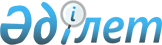 Об утверждении паспортов республиканских бюджетных программ Министерства обороны Республики Казахстан на 2002 годПостановление Правительства Республики Казахстан от 23 января 2002 года N 90      В целях реализации Закона Республики Казахстан от 1 апреля 1999 года N 357-I "О бюджетной системе" и в соответствии с Законом Республики Казахстан от 15 декабря 2001 года N 273-II "О республиканском бюджете на 2002 год" Правительство Республики Казахстан постановляет:

      1. Утвердить паспорта республиканских бюджетных программ Министерства обороны Республики Казахстан на 2002 год согласно приложениям 1-19.

      Сноска. В пункт 1 внесены изменения - постановлениями Правительства РК от 21 мая 2002 г. N 90a ; от 27 мая 2002 г. N 90б ; от 6 июня 2002 г. N 90в .



      2. Настоящее постановление вступает в силу с 1 января 2002 года.       Премьер-Министр

      Республики Казахстан

                                              Приложение 1  

                                     к постановлению Правительства

                                          Республики Казахстан

                                     от 23 января 2002 года N 90

Министерство обороны Республики Казахстан

-----------------------------------------

                                  Паспорт

                         бюджетной программы 200

                   "Обеспечение жильем военнослужащих"

                               на 2002 год      1. Стоимость

      300 000 тыс. тенге.

      2. Нормативно-правовая основа бюджетной программы Закон Республики Казахстан от 9 апреля 1993 года N 2108-ХII  Z931500_  "Об обороне и Вооруженных Силах Республики Казахстан" ст. ст. 16, 25, 28; Закон Республики Казахстан от 16 апреля 1997 года  Z970094_  "О  жилищных отношениях" ст. ст. 3, 11, 13, 17; Закон Республики Казахстан от 20 января 1993 года N 1901-ХII  Z934000_ "О статусе и социальной защите военнослужащих и членов их семей" ст. 12.

      3. Источник финансирования бюджетной программы Республиканский бюджет.

      4. Цель бюджетной программы

      Реализация жилищной политики в Вооруженных Силах Республики Казахстан.

      5. Задачи бюджетной программы

      Обеспечить отдельные категории военнослужащих Министерства обороны Республики Казахстан служебным жильем.

      Создать эффективную и рыночно адаптированную систему обеспечения жильем военнослужащих Вооруженных Сил Республики Казахстан на основе использования механизмов ипотечного кредитования, строй сбережений, долгосрочной аренды и кооперативного строительства.

      6. План мероприятий по реализации бюджетной программы___________________________________________________________________N ! Код !Код  !Наименование!   Мероприятия по   !  Сроки   !Ответственные п/п!прог-!под- !  программ  !     реализации     !реализации! исполнители    !раммы!прог-!            !     программы      !          !    !     !раммы!            !                    !          ! ___________________________________________________________________________ 1 !  2  !  3  !     4      !         5          !     6    !       7 ___________________________________________________________________________     200    000  Обеспечение  1. Проведение         В течение  Министерство                 жильем       систематического      года       обороны                 военнослу-   мониторинга информа-             Республики                 жащих        ции о количестве                 Казахстан                              военнослужащих,                              имеющих право на                              жилье в соответствии                              с Законом Республики                              Казахстан  Z934000_                              "О статусе и                              социальной защите                              военнослужащих и                              членов их семей". 

                              2. Проведение         1-3 квартал                              конкурса по закупу    2002 года                              жилья. 

                              3. Заключения         1-3 квартал                              договоров с постав-   2002 года                              щиками 

                              4. Контроль за        1-3 квартал                              выполнением обязате-  2002 года                              льств со стороны                              поставщика с состав-                              лением акта приема                              передачи жилья                              (квартир).                              Закрепление приобре-                              тенного жилья в                              качестве служебного                              фонда Министерства                              обороны Республики                              Казахстан. Уведом-                              ление соответствую-                              щих жилищных                              комиссий для расп-                              ределения жилья                              (квартир) среди                              военнослужащих и                              служащих Вооруженных                              Сил Республики                              Казахстан. 

                              5. Выделение          В течение                              военнослужащим и      года                              служащим квартир                              согласно распреде-                              лению жилищных                              комиссий на местах. 

       7. Ожидаемые результаты выполнения бюджетной программы

      Обеспечение нуждающихся в жилье военнослужащих Вооруженных Сил Республики Казахстан по гарнизонам и городам Астана и Алматы: в разрезе данной программы выделенный лимит денежных средств позволит сократить численность военнослужащих, нуждающихся в жилье на 4 %.

                                              Приложение 2

                                      к постановлению Правительства

                                          Республики Казахстан

                                      от 23 января 2002 года N 90

Министерство обороны Республики Казахстан

-----------------------------------------

                                   Паспорт

                          бюджетной программы 007



             "Подготовка специалистов со средним профессиональным

                        образованием" на 2002 год                            1. Стоимость      292 400 тыс. тенге. 

       2. Нормативно-правовая основа бюджетной программы Закон Республики Казахстан от 9 апреля 1993 года N 2108-ХII Z931500_ "Об обороне и Вооруженных Силах Республики Казахстан" ст. 24; Закон Республики Казахстан от 7 июня 1999 года Z990389_ "Об образовании" ст. 16; Указ Президента Республики Казахстан от 10 февраля 2000 года  U000334_ "Военная доктрина Республики Казахстан".

      3. Источники финансирования бюджетной программы:

                 Республиканский бюджет.

      4. Цель бюджетной программы

      Совершенствование системы военного образования и подготовки военных кадров, с целью внедрения в Вооруженных Силах Республики Казахстан военного профессионализма и качественной подготовки войск.



                      5. Задачи бюджетной программы 

      Обеспечить качественную подготовку сержантов-профессионалов, составляющие основу младшего командного состава.

      Получение сержантами-профессионалами подготовки в объеме руководства подразделениями, предназначенными для выполнения специальных задач, а также работы в штабах на уровне батальон - полк дивизия - корпус - вид Вооруженных Сил Республики Казахстан.

      Обучить уланов с 5 по 11 классы по учебным планам и программам общеобразовательного специализированного среднего учебного заведения, а также по дополнительным планам и программам военно-прикладного и других направлений обучения.



     Углубить обучение уланов основам военного дела, военно-технических специальностей, усиленная физическая подготовка и военно-профессиональная ориентация.

     Обеспечить высокий уровень физической и функциональной подготовки личного состава в Вооруженных Силах.

     Повысить уровень требований к специальной и физической подготовке курсантов.

        6. План мероприятий по реализации бюджетной программы

____________________________________________________________________ N ! Код !Код  !Наименование!   Мероприятия по   !  Сроки   !Ответственные п/п!прог-!под- !  программ  !     реализации     !реализации! исполнители    !раммы!прог-! (подпрог-  !     программы      !          !    !     !раммы!   рамм)    !   (подпрограммы)   !          ! ___________________________________________________________________________ 1 !  2  !  3  !     4      !         5          !     6    !       7 ___________________________________________________________________________      007         Подготовка                                   Министерство                 специалистов                                  обороны                 со средним                                    Республики                 проф.образо-                                  Казахстан                 ванием            034  Учреждения    1. Проведение        1 квартал                 среднего      полевого выхода      2002 года                 профессиона-  кадетов 3 курса                 льного        согласно учебным                 образования   планам и программам                               (стрельбы, метание                               гранат, вождение                               БМП, автомобилей) 

                               2. Совершенствование 1 квартал                 Кадетский     учебно-материальной  2002 года                 корпус        базы                 Министерства                 обороны       3. Проведение                 Республики    полевого выхода      2 квартал                 Казахстан     кадетов 3 курса      2002 года                               согласно учебным                               планам и программам                               (стрельбы, метание                               гранат, вождение                               БМП, автомобилей) 

                               4. Проведение        2 квартал                               полевого выхода      2002 года                               кадетов 1,3 курсов                               согласно учебным                               планам и программам                               (стрельбы, метание                               гранат, вождение                               БМП, автомобилей) 

                               5.Совершенствование  2 квартал                               учебно-материальной  2002 года                               базы 

                               6.Проведение         3 квартал                               полевого выхода      2002 года                               кадетов 2 курса                               согласно учебным                               планам и программам                               (стрельбы, метание                               гранат,вождение                               БМП, автомобилей) 

                               7.Организация        3 квартал                               вступительных        2002 года                               экзаменов (набор                               кадетов) 

                               8.Организация        3 квартал                               выпуска кадетов      2002 года 

                               9.Совершенствование  3 квартал                               учебно-материальной  2002 года                               базы 

         034     Учреждения                 среднего                          профессиона-  1.Проведение учебно- 1 квартал                 льного        методических сборов  2002 года                 образования.  с преподавателями                 Республикан-  2.Плановые занятия   1 квартал                 ская школа    по общеобразовате-   2002 года                 "Жас Улан"    льным предметам                               3.Проведение         2 квартал                               экзаменационной      2002 года                               сессии                               4.Проведение         2 квартал                               государственных      2002 года                               экзаменов                               5.Организация        3 квартал                               выпуска уланов       2002 года                               6.Организация        3 квартал                               вступительных        2002 года                               экзаменов (набор                               уланов)                               7.Создание учебно-   3 квартал                               материальной базы    2002 года                               8.Закупка учебной    3 квартал                               и учебно-методи-     2002 года                               ческой литературы                               9.Централизованная   4 квартал                               поставка вооружения, 2002 года                               техники и учебного                               оборудования 

           034   Учреждения    1.Проведение зимней  1 квартал                 среднего      экзаменационной      2002 года                 профессио-    сессии 2001-2002                 нального      учебного года.                 образования.                 Военный       2.Проведение         1 квартал                 колледж       каникулярного        2002 года                 спорта        отпуска курсантов                               3.Участие курсантов  1 квартал                               в соревнованиях на   2002 года                               республиканском и                               международном                               уровнях                               4.Совершенствование  1 квартал                               учебно-методической  2002 года                               и спортивной базы                               колледжа.                               5.Организация        1 квартал                               экзаменационной      2002 года                               сессии                               6.Участие курсантов  2 квартал                               в соревнованиях на   2002 года                               республиканском и                               международном                               уровнях                               7.Совершенствование  2 квартал                               учебно-методической  2002 года                               и спортивной базы                               колледжа                               8.В соответствии     2 квартал                               с учебными планами   2002 года                               и программами                               проведение войсковой                               стажировки курсантов                               9. Участие курсантов 3 квартал                               в соревнованиях на   2002 года                               республиканском и                               международном                               уровнях                               10.Совершенствование 3 квартал                               учебно-методической  2002 года                               и спортивной базы                               колледжа                               11.Проведение        4 квартал                               экзаменационной      2002 года                               сессии на 1 курсе                               12.Совершенствование 4 квартал                               учебно-методической  2002 года                               и спортивной базы                               колледжа 

           7. Ожидаемые результаты выполнения бюджетной программы 

      1) Кадетский корпус Министерства обороны Республики Казахстан      Обеспечение потребности Вооруженных Сил Республики Казахстан младшим командным составом - сержантами-профессионалами.      2) Республиканская школа "Жас Улан" 

        Направление выпускников для дальнейшего обучения в военно-учебные заведения Министерства обороны Республики Казахстан и в военно-учебные заведения других министерств и ведомств в порядке, установленном правилами приема.       3) Военный колледж спорта Министерства обороны Республики Казахстан       Обеспечение потребности Вооруженных Сил Республики Казахстан квалифицированными специалистами.       Плановая численность обучающихся всего - 847 человека в том числе: Республиканская школа "Жас-Улан" - 450; Кадетский корпус - 382; Военный колледж спорта - 15. 

                                                  Приложение 3 

                                          к постановлению Правительства                                               Республики Казахстан                                           от 23 января 2002 года N 90 

 

 

Министерство обороны Республики Казахстан -----------------------------------------     

 



                                 Паспорт 

                       бюджетной программы 009            "Подготовка кадров в высших учебных заведениях"                             на 2002 год 

                           1. Стоимость      964 400 тыс. тенге. 

             2. Нормативно-правовая основа бюджетной программы 

      Закон Республики Казахстан от 22 декабря 1992 N 2108-XII года  Z931500_ "Об обороне и Вооруженных Силах Республики Казахстан" ст. 24;      Закон Республики Казахстан от 7 июня 1999 года N 389-I  Z990389_   "Об образовании" ст. 17;      Указ Президента Республики Казахстан от 10 февраля 2000 года  U000334_ "Военная доктрина Республики Казахстан". 

              3. Источники финансирования бюджетной программы 

      Республиканский бюджет. 

                       4. Цель бюджетной программы 

 

        Подготовка кадров в высших военно-учебных заведениях для Вооруженных Сил Республики Казахстан и развитие системы военного образования. 



                        5. Задачи бюджетной программы 



       Подготовить выпуск военных специалистов с высшим военным образованием и произвести комплекс организационных мероприятий по созданию Национальной военной академии, Военно-инженерного института радиоэлектроники и связи, Высшего военно-морского училища. 

     Создать необходимую материально-техническую базу вновь создаваемых военно-учебных заведений и обеспечить надлежащее содержание образовательных учреждений Министерства обороны.      Подготовить научно-педагогические кадры, повысить квалификацию профессорско-преподавательского состава военно-учебных заведений.      Обеспечить необходимый, требованиям стандарта о военном образовании, уровень подготовки специалистов военного управления оперативно- тактического звена. 

         6. План мероприятий по реализации бюджетной программы ___________________________________________________________________________ N ! Код !Код  !Наименование!   Мероприятия по   !  Сроки   !Ответственные п/п!прог-!под- !  программ  !     реализации     !реализации! исполнители    !раммы!прог-! (подпрог-  !     программы      !          !    !     !раммы!   рамм)    !   (подпрограммы)   !          ! ___________________________________________________________________________ 1 !  2  !  3  !     4      !         5          !     6    !       7 ___________________________________________________________________________      009        Подготовка                 кадров высших                 учебных заве-                 дений             034  Учреждения    1.Проведение         1, 2       Министерство                 высшего       экзаменационных      кварталы   обороны                 образования   сессий 2001-2002     2002 года  Республики                               учебного года в                 Казахстан                               высших военно-                               учебных заведениях.                               2.Проведение         в течение                               полевых выходов      2002 года                               курсантов согласно                               учебным планам и                               программам (практи-                               ческих занятий на                               учебном центре -                               на каждом курсе                               по пять дней)                               в высших военно-                               учебных заведениях                               3.Проведение         1 квартал                               войсковой стажи-     2002 года                               ровки слушателей,                               курсантов по                               специальностям                               согласно учебным                               планам и программам                               в высших военно-                               учебных заведениях                               4.Организация        1 квартал                               проведения перевода  2002 года                               техники на весенне-                               летнюю эксплуатацию                               в высших военно-                               учебных заведениях                               5.Организация        1 квартал                               экзаменационной      2002 года                               сессии на выпускных                               курсах в высших                               военно-учебных                               заведениях                               6.Проведение         2 квартал                               полевого выхода в    2002 года                               горный учебный                               центр согласно                               учебным планам                               и программам (2-4                               курсы)                               7.Проведение         2 квартал                               практических         2002 года                               занятий по выпол-                               нению прыжков с                               парашютом                               8.Работа государ-    2 квартал                               ственной аттеста-    2002 года                               ционной комиссии                               по проведению                               государственных                               экзаменов в высших                               военно-учебных                               заведениях                               9.Организация        2 квартал                               проведения выпуска   2002 года                               курсантов высших                               военно-учебных                               заведений.                               10.Организация       2 квартал                               ремонтной практики   2002 года                               по специальности                               "командная такти-                               ческая инженерных                               войск" согласно                               учебным планам                               и программам.                               11.Проведение        3 квартал                               взводных, ротных     2002 года                               тактических учений                               с боевой стрельбой                               12.Организация       3 квартал                               вступительных        2002 года                               экзаменов (набор                               курсантов).                               Проведение                               тестирования                               совместно с Мини-                               стерством образо-                               вания Республики                               Казахстан                               13.Проведение        3 квартал                               общевойсковой        2002 года                               подготовки курсан-                               тов 1 курса                               14.Проведение        4 квартал                               войсковой стажи-     2002 года                               ровки слушателей                               согласно учебным                               планам и программам                               15.Организация       4 квартал                               ремонтной практики   2002 года                               по специальности                               "артиллерийское                               вооружение"                               согласно учебным                               планам и                               программам, 4 курс                               16.Проведение        4 квартал                               войсковой стажи-     2002 года                               ровки курсантов                               по специальности                               "командная                               тактическая войск                               связи"                               17.Организовать      1 квартал                               проведение работ     2002 года                               по утверждению                               штата, Устава                               ВИИРЭиС и регист-                               рация в Министер-                               стве юстиции                               Республики Казах-                               стан, как государ-                               ственного учреж-                               дения.                               18.Проведение        1 квартал                               войсковой стажи-     2002 года                               ровки курсантов                               5-го курса в                               частях Сил                               воздушной обороны.                               19.Проведение        конец 1                               преддипломной        квартала-                               практики курсантов   начало 2                               5-го курса высших    квартала                               военно-учебных       2002 года                               заведений.                               20.Организационные   2 квартал                               мероприятия по       2002 года                               открытию лицензии                               на преподаватель-                               скую деятельность                               ВИИРЭиС                               21.Организация       2 квартал                               работ по открытию    2002 года                               лицензии на хранение                               парка наркотических                               веществ в медицинском                               пункте ВИИРЭиС                               22.Проведение        2 квартал                               мероприятий по       2002 года                               закупке специального                               оборудования ВИИРЭиС                               23.Проведение        2 квартал                               войсковой стажировки 2002 года                               курсантов 3-4 курсов                               согласно учебным                               планам и программам                               24.Осуществление     2-3 квартал                               передислокации       2002 года                               ВИИРЭиС в новое                               здание                               25.Организация       3 квартал                               проведения конкурса  2002 года                               по закупке учебной                               литературы                               26.Проведение                               каникулярного                               отпуска курсантов                               27.Проведение        1 квартал                               сборов,конференции   2002 года                               с преподавательским,                               летным и инженерно-                               техническим составами                               28.Организация       2-3 кварталы                               летной подготовки    2002 года                               курсантов-летчиков                               согласно учебным                               планам и программам.                               29.Организация       2 квартал                               летной подготовки    2002 года                               курсантов-штурманов,                               проведение войсковой                               стажировки курсантов-                               офицеров боевого                               управления.                               30.Проведение        2 квартал                               войсковой стажировки 2002 года                               курсантов инженерно-                               технических                               специальностей.                               31.Совершенствование 1-4 кварталы                               учебно-материальной  2002 года                               базы Актюбинского                               высшего авиационного                               училища.                               32.Летная подготовка 3 квартал                               летчиков-инструкто-  2002 года                               ров.                               33.Приобретение      1 квартал                               военно-морского      2002 года                               оборудования для                               функционирования                               высшего военно-                               морского училища.                               34.Оснащение         1 квартал                               оборудованием        2002 года                               учебно-тренировочной                               станции по легководо-                               лазной подготовке                               для функционирования                               высшего военно-                               морского училища.                               35.Оснащение обору-  1 квартал                               дованием учебно-     2002 года                               тренировочной станции                               по борьбе за живучесть                               для функционирования                               высшего военно-                               морского училища.                               36.Оплата услуг      1 квартал                               за стоянку кораблей  2002 года                               в морском порту.                               37.Приобретение      2 квартал                               военно-морского      2002 года                               оборудования для                               функционирования                               высшего военно-                               морского училища.                               38.Оснащение         2 квартал                               оборудованием        2002 года                               учебно-тренировочной                               станции по легководо-                               лазной подготовке                               высшего военно-                               морского училища.                               39.Оснащение         2 квартал                               оборудованием        2002 года                               учебно-тренировочной                               станции по борьбе                               за живучесть высшего                               военно-морского                               училища.                               40.Оплата услуг за   2 квартал                               стоянку кораблей в   2002 года                               морском порту.                               41.Организация       3 квартал                               вступительных        2002 года                               экзаменов                               (набор курсантов-                               матросов).                               42.Приобретение      3 квартал                               военно-морского      2002 года                               оборудования по                               функционированию                               училища.                               43.Оплата услуг      3 квартал                               за стоянку кораблей  2002 года                               в морском порту.                               44.Оснащение         3 квартал                               оборудованием        2002 года                               учебно-тренировочной                               станции по легководо-                               лазной подготовке.                               45.Оснащение         3 квартал                               оборудованием        2002 года                               учебно-тренировочной                               станции по борьбе                               за живучесть.                               46.Организация       4 квартал                               выпуска курсантов-   2002 года                               матросов.                               47.Оплата услуг      4 квартал                               за стоянку кораблей  2002 года                               в морском порту 

           7. Ожидаемые результаты выполнения бюджетной программы 

      Военная академия Вооруженных Сил Республики Казахстан           Обеспечение потребности Вооруженных Сил Республики Казахстан высококвалифицированными специалистами на 15%.      Военно-инженерный институт радиоэлектроники и связи 

        Начало функционирования Военно-инженерного института радиоэлектроники и связи даст возможность отказаться от услуг и от аренды помещений Академии гражданской авиации, что позволит сэкономить порядка 15 миллионов тенге в год и частично отказаться от подготовки специалистов Сил воздушной обороны ВС РК за пределами Республики Казахстан, что также даст возможность экономии бюджетных средств. Обеспечение потребности Вооруженных Сил высококвалифицированными специалистами для Сил воздушной обороны на 12%.       Актюбинское высшее военное авиационное училище       Обеспечение потребности Вооруженных Сил Республики Казахстан высококвалифицированными специалистами для Сил воздушной обороны 8%.       Высшее военно-морское училище       Создание Высшего военно-морского училища, как государственного учреждения по подготовке специалистов для Вооруженных Сил Республики Казахстан. Подготовка корабельных специалистов, матросов и старшин срочной службы в 2002 году на первоначальном этапе.       Плановая численность курсантов всего - 2019 человек в том числе: Военная академия Вооруженных Сил - 1340; Актюбинское высшее военное авиационное училище - 449; Военно-инженерный институт радиоэлектроники - 230. 

                                                  Приложение 4 

                                          к постановлению Правительства                                               Республики Казахстан                                           от 23 января 2002 года N 90 

 

 

Министерство обороны Республики Казахстан -----------------------------------------     

 



                                 Паспорт 

                      бюджетной программы 012               "Лечение военнослужащих, сотрудников            правоохранительных органов и членов их семей"                            на 2002 год 

                  1. Стоимость бюджетной программы 

      451,9 тыс. тенге. 

             2. Нормативно-правовая основа бюджетной программы 

 

        Закон Республики Казахстан от 20 января 1993 г. N 1901-XII Z934000_ "О статусе и социальной защите военнослужащих и членов их семей" ст.13;       Закон Республики Казахстан от 19 мая 1997 года N 111-I Z970111_ "Об охране здоровья граждан в Республике Казахстан" ст. ст. 24, 41;       Указ Президента Республики Казахстан от 18 мая 1998 года N 3956 U983956_   "О первоочередных мерах по улучшению состояния здоровья граждан Республики Казахстан";      Постановление Правительства Республики Казахстан от 27 января 2000 года N 135  P000135_   "Об утверждении гарантированного объема бесплатной медицинской помощи";      Постановление Правительства Республики Казахстан от 8 мая 1996 года  N 577  P960577_   "О целевой комплексной программе "Иммунопрофилактика". 

               3. Источники финансирования бюджетной программы 

      Республиканский бюджет. 

                      4. Цель бюджетной программы 

 

        Обеспечение в полном объеме медицинской помощи военнослужащих, сотрудников правоохранительных органов и членов их семей;       повышение личной ответственности гарнизонных специалистов за состояние диагностической, профилактической и лечебной работы в закрепленных частях;       сохранение здоровья военнослужащих и членов их семей, медицинское обеспечение боевой подготовки войск. 



                       5. Задачи бюджетной программы 



       Провести комплекс санитарно-гигиенических, профилактических и противоэпидемических мероприятий, направленных на предупреждение, раннюю локализацию и ликвидацию инфекционной, паразитарной и соматической заболеваемости, инвалидности. 

     Выполнить гарантированный объем бесплатной медицинской помощи военнослужащим.      Применить на практике войскового звена, центральных учреждений современных методов профилактики, диагностики и лечения.      Внедрить в практику санитарной службы и лабораторных подразделений Главного военно-медицинского управления Вооруженных Сил Республики Казахстан высокоэффективные методы оценки и контроля параметров окружающей природной среды: продовольствия, фуража, воздуха, воды и почвы. 

         6. План мероприятий по реализации бюджетной программы ___________________________________________________________________________ N ! Код !Код  !Наименование!   Мероприятия по   !  Сроки   !Ответственные п/п!прог-!под- !  программ  !     реализации     !реализации! исполнители    !рамм !прог-! (подпрог-  !     программы      !          !    !     !рамм !   рамм)    !   (подпрограммы)   !          ! ___________________________________________________________________________ 1 !  2  !  3  !     4      !         5          !     6    !       7 ___________________________________________________________________________ 1   12         Лечение воен- 1.Систематический   в течение   Министерство                 нослужащих,   контроль за         года        обороны                 сотрудников   обеспечением гаран-             Республики                 правоохрани-  тированной медицин-             Казахстан                 тельных       ской помощи закреп-                 органов и     ленному контингенту                 членов их     2.Выездные рентген- в течение                 семей         обследования воен-  года                               нослужащих по частям                               для выполнения                               мероприятий по                               предупреждению                               заболеваний.           044   Учреждения    3.Проведение        в течение                 по лечению    санитарно-гигиени-  года                 военнослужа-  ческих и противо-                 щих,сотруд-   эпидемических                 ников право-  мероприятий в                 охранительных частях,что включает                 органов и     в себя санитарный                 членов их     контроль и прове-                 семей.        дение мероприятий                               по дезинфекции                               и дератизации.                               4.Приобретение       II,III                               медикаментов,рас-    кварталы                               ходных материалов,   2002 года                               химических реактивов                               и аппаратуры, взамен                               устаревших и вышедших                               из строя, для внедре-                               ния новой диагностики                               и лечения.Организация                               лечебно-диагностичес-                               кой работы в военных                               учреждениях.                               5.Проведение сборов  июль                               руководящего состава 2002 года                               медицинской службы                               Вооруженных Сил РК                               для обобщения опыта                               работы и постановки                               задач и изучения                               передового опыта.                               6.Проверка готов-    июль                               ности и способности  2002 года                               личного состава                               военно-медицинских                               учреждений к                               выполнению                               функциональных                               обязанностей по                               предназначению.                               Проведение тактико-  август                               специальных учений   2002 года                               с войсковыми частями                               49715,01785,01826.                               Тактико-специальные                               учения с медицинским                               персоналом Централь-                               ного военного клини-                               ческого госпиталя                               г.Алматы и войсковыми                               частями 64615,64192.                               Показное тактико-    октябрь                               специальное занятие  2002 года                               с медицинским персо-                               налом войсковых                               частей и Центральным                               военным клиническим                               госпиталем Министер-                               ства обороны                               Республики Казахстан                               г. Астаны. 

           7. Ожидаемые результаты выполнения бюджетной программы 

 

        Совершенствование лечебно-диагностической и профилактической работы, поддержание высокой боевой готовности, постоянной готовности к работе в условиях чрезвычайных ситуаций (как в мирное, так и в военное время) недопущение дефектов при оказании медицинской помощи.       Внедрение новых методов профилактики диагностики и лечения больных позволит сократить на 10% время пребывания больных на койке, а также сократить расходы по его содержанию в стационаре.       Стабилизация уровня заболеваемости личного состава Вооруженных Сил Республики Казахстан по основным нозологическим формам на уровне среднемноголетних показателей заболеваемости по регионам Республики Казахстан и снижение на 1,2% уровня заболеваемости по управляемым инфекциям (корь, дифтерия, э.паротит).       Улучшение профилактической работы в отношении социально эпидемически значимых заболеваний - туберкулез в плане его ранней диагностики, выявления, изоляции и лечения.       Улучшение специфической диагностики и предупреждение распространения ВИЧ-инфекции, СПИД. Добиться 100% охвата лабораторным обследованием призывников перед их непосредственной отправкой в воинские части.       Повышение качества обследования призывников, сокращения сроков их дообследования (до одного месяца). Увольнение из Вооруженных Сил лиц, имеющих медицинские противопоказания для прохождения воинской службы.       За счет увеличения объемов, качества и охвата объектов лабораторно-инструментальными методами исследования добиться улучшения уровня контроля параметров окружающей среды: продовольствия, фуража, воздуха, воды и почвы. 

                                                Приложение 5 

                                        к постановлению Правительства                                             Республики Казахстан                                         от 23 января 2002 года N 90 

 

 

Министерство обороны Республики Казахстан -----------------------------------------     

 



                                 Паспорт 

                      бюджетной программы 030       "Прикладные научные исследования и опытно-конструкторские                 работы оборонного характера" на 2002 год 

                            1. Стоимость 

      50 000 тыс. тенге. 

            2. Нормативно-правовая основа бюджетной программы 

 

        Закон Республики Казахстан от 9 апреля 1993 года N 2108-XII Z931500_ 

"Об обороне и Вооруженных Силах Республики Казахстан" ст. ст. 16, 24;      Закон Республики Казахстан от 19 января 2001 года N 146-II ЗРК Z010146_   "О государственном оборонном заказе" ст. ст. 3, 5;      Указ Президента Республики Казахстан от 10 февраля 2000 года N 334 U000334_   "Об утверждении Военной доктрины Республики Казахстан" раздел 2;      Постановление Правительства Республики Казахстан от 16 августа 2001 года N 1074  P011074_   "О Министерстве обороны Республики Казахстан" п.п. 10, 11. 

                     3. Источники финансирования 

      Республиканский бюджет 

                     4. Цель бюджетной программы 

 

        Повышение боеготовности и боеспособности Вооруженных Сил Республики Казахстан за счет разработки, создания и оснащения войск более совершенными образцами ВВТ на основе эффективного развития и использования отечественного научно-производственного потенциала. 



                       5. Задачи бюджетной программы 



       Обеспечить приоритетное направление развития вооружения и военной техники до 2005 года, способствующее повышению боеготовности и боеспособности Вооруженных Сил Республики Казахстан в области совершенствования средств связи и радиоэлектронной борьбы (РЭБ), средств противовоздушной обороны (ПВО), повышение точности управления огнем.       Создать условия для выполнения прикладных научных исследований, 

направленных на развитие военной теории.      Развитие ВВТ в соответствии с положениями Военной доктрины и Государственной программы военного строительства до 2005 года по основным приоритетным направлениям: средства связи и радиоэлектронной борьбы, средства ПВО, повышение эффективности управления огнем артиллерии. 

         6. План мероприятий по реализации бюджетной программы ___________________________________________________________________________ N ! Код !Код  !Наименование!   Мероприятия по   !  Сроки   !Ответственный п/п!прог-!под- ! программы  !     реализации     !реализации! исполнитель    !раммы!прог-!            !     программы      !          !    !     !раммы!            !                    !          ! ___________________________________________________________________________ 1 !  2  !  3  !     4      !         5          !     6    !       7 ___________________________________________________________________________      030   000  Прикладные   1.Корректировка       сентябрь   Министерство                 научные      тематического плана   2002 года  обороны                 исследова-   НИОКР на 2002 год и              Республики                ния и опытно- формирование тем                 Казахстан                 конструктор- плана 2003 года.                 ские работы  2.Сопровождение       в течение  Министерство                 оборонного   научно-исследовате-   года       обороны                 характера    льских и опытно-                 Республики                              конструкторских                  Казахстан                              работ оборонного                              характера:                              "Балхаш" аппаратная                              связь тактического                              звена                              "Беркут" автоматизи-                              рованная система                              сбора, обработки                              и отображения                              информации о состо-                              янии воздушной                              обстановки                              "Конырау-2" Система                              оповещения Вооружен-                              ных Сил Республики                              Казахстан                              "Алтын-Дала" -                              создание коротковол-                              новой радиосети                              пакетной передачи                              цифровой информации                              "Бархан" - мобильная                              контейнерная станция                              радиоэлектронной                              борьбы (РЭБ)                              "Радиозатвор" -                              разработка и создание                                 радиоканального                              охранно-сигнального                              комплекса.                              3.Научно-технические  I квартал                              мероприятия:          2002 года                              ОКР "Балхаш" -                              утверждение документов                              по государственным                              испытаниям и поставка                              на вооружение                              ОКР "Беркут" -                              6 этап - разработка                              программ третичной                              обработки информации                              о целях                              7 этап - разработка                              программ диспетчер-                              ского контроля за                              соблюдением установ-                              ленного режима                              полетов авиации ВВС                              и судов гражданской                              авиации                              8 этап - разработка                              программ передачи                              сигналов боевого                               управления на приве-                              дение частей ПВО в                              высшие степени боевой                              готовности ОКР                              "Конырау-2"                              2 этап - разработка                              макетного образца                              беспроводной охранной                              системы большой                              дальности                              3 этап - развертывание                              резервного центрального                              пункта управления                              в г. Алматы                              4 этап проведение                              испытаний макетного                              образца УКВ сегмента                              5 этап - развертывание                              гарнизонных систем                              оповещения в г.г.                              Тараз, Семипалатинск,                              Актобе, Караганда,                              Атырау                              ОКР "Алтын-Дала"                              3 этап - проведение                              предварительных и                              приемочных испытаний                              опытного образца                              пакетной связи                              4 этап - корректировка                              рабочей документации                              и доработка опытного                              образца по результатам                              приемочных испытаний                              ОКР "Радиозатвор"                              2 этап - создание                              опытного образца и                              рабочего варианта                              комплекта КД.                              Заводские и полигонные                              испытания опытного                              образца                              3 этап - войсковые                              и государственные                              испытания системы                              ОКР "Бархан" 

            7. Ожидаемые результаты выполнения бюджетной программы 

 

        Принятие в 2002 году на вооружение 4-х образцов изделия "Балхаш" позволит организовать радиосвязь в тактическом звене (бригада-дивизия) KB и УКВ диапазонов.       Система пакетной передачи цифровой информации "Алтын-Дала" с использованием телефонной, телеграфной и радиосети KB диапазона позволит сократить время передачи информации и повысить ее качество. В 2002 году планируется завершение создания и проведения государственных испытаний опытных образцов коммутации пакетов и трех опытных мобильных терминалов.       Разработка и создание радиоканального сигнального комплекса по теме "Радиозатвор" позволит сократить количество военнослужащих, привлекаемых для охраны военных объектов, а также расходы по обеспечению сохранности военно-технического имущества. Разработанные комплексы предусматриваются использовать на наиболее важных арсеналах, базах и складах Министерства обороны Республики Казахстан.       Разработка и внедрение "Конырау-2" - системы оповещения Вооруженных Сил Республики Казахстан позволит повысить боевую готовность войск за счет значительного сокращения времени на оповещение личного состава. Завершение и внедрение планируется в 2003 году.       Разрабатываемая АСУ "Беркут" позволит обеспечить сокращение времени на оповещение и приведение войск ПВО в высшие степени боевой готовности, а также более эффективный способ приема-передачи информации о состоянии воздушной обстановки, распределение воздушных целей и целеуказаний по средствам поражения в автоматизированном режиме. Завершение темы планируется в 2003 году. 

                                                   Приложение 6 

                                           к постановлению Правительства                                                Республики Казахстан                                            от 23 января 2002 года N 90  

 

 

Министерство обороны Республики Казахстан -----------------------------------------     

 



                                 Паспорт 

                      бюджетной программы 032          "Подготовка допризывников по военным специальностям"                             на 2002 год 

      1. Стоимость 

      200 000 тыс.тенге 

      2. Нормативно-правовая основа бюджетной программы 

 

        Закон Республики Казахстан от 19 января 1993 года Z939000_ "О 

всеобщей воинской обязанности и военной службе" ст. ст. 8, 9;      Закон Республики Казахстан от 22 декабря 1992 года  Z931500_   "Об обороне и Вооруженных Силах Республики Казахстан" ст. ст. 2, 15, 16;      ежегодные Указы Президента Республики Казахстан о призыве на срочную военную службу;      постановление Правительства Республики Казахстан от 15 мая 2000 года N 718  P000718_   "О создании Республиканского государственного предприятия "Военно-техническая школа". 

             3. Источник финансирования бюджетной программы 

      Республиканский бюджет. 

                     4. Цель бюджетной программы 

 

        Обеспечение Вооруженных Сил Республики Казахстан призывным контингентом подготовленным по военно-техническим специальностям, необходимым для поддержания постоянной боевой готовности, формирование мобилизационного резерва на особый случай. 



                      5. Задачи бюджетной программы 



       Ежегодная подготовка допризывников к весеннему и осеннему призывам по следующим военно-техническим специальностям согласно объявленной потребности Вооруженных Сил Республики Казахстан по программам обучения, утвержденными Министром обороны Республики Казахстан и согласованными с Министерством внутренних дел, Министерством образования Республики 

Казахстан: водители автомобильных средств (категория В и С), водители-электромеханики, водители и механики военной техники: бронетранспортеров, многоцелевых тягачей, радиоспециалисты, механики- водители топливо- и масляно-заправочных установок, операторы радиолокационных станций. 

        6. План мероприятий по реализации бюджетной программы ___________________________________________________________________________ N ! Код !Код  !Наименование!   Мероприятия по   !  Сроки   !Ответственные п/п!прог-!под- ! программы  !     реализации     !реализации! исполнители    !раммы!прог-!            !     программы      !          !    !     !раммы!            !                    !          ! ___________________________________________________________________________ 1 !  2  !  3  !     4      !         5          !     6    !       7 ___________________________________________________________________________      032   000  Подготовка   1.Оплата услуг РГКП   Сроки      Министерство                 допризывни-  "Военно-техническая   реализации обороны                 ков по воен- школа" за подготовку  мероприятий  Республики                 ным специ-   специалистов по       определя-  Казахстан                 альностям    следующим специаль-   ются сро-                              ностям:               ками при-                              водители автомобиль-  зыва                              ных средств                              (категория В и С);                              водители-электро-                              механики; водители                              и механики военной                              техники: бронетран-                              спортеров, многоце-                              левых тягачей;                              радиоспециалисты;                              механики-водители                              топливо- и масляно-                              заправочных                              установок;                              операторы радиоло-                              кационных станций. 

           7. Ожидаемые результаты выполнения бюджетной программы 

 

        Обеспечение потребности Вооруженных Сил Республики Казахстан в подготовке допризывников к весеннему и осеннему призывам по военно- техническим специальностям, что составляет 65-70% от общего количества призываемого контингента, формирование мобилизационного резерва на особый случай.       За счет допризывной подготовки обеспечивается квалифицированное исполнение служебных воинских обязанностей военнослужащими срочной службы, увеличивается время их боеготовой службы, что обеспечивает постоянную поддержку боевой и мобилизационной готовности Вооруженных Сил РК. В дополнение к подготовке по специальности, одновременно происходит воспитание допризывников патриотизму и формирование морально- психологической готовности. 

                                                  Приложение 7 

                                          к постановлению Правительства                                               Республики Казахстан                                            от 23 января 2002 года N 90 

 

 

Министерство обороны Республики Казахстан -----------------------------------------     

 



                                 Паспорт 

                       бюджетной программы 033                 "Обеспечение охраны военных объектов"                             на 2002 год 

                            1. Стоимость      150 000 тыс. тенге 

            2. Нормативно-правовая основа бюджетной программы 

      Закон Республики Казахстан от 19 октября 2000 г. N 85  Z000085_   "Закон об охранной деятельности" ст.ст. 1, 4; 7, 12, 13, 15, ст. 18, 21;      Указ Президента Республики Казахстан от 27.11.1998 г. N 4156  U984156_ "Об утверждении и введении в действие общевоинских уставов Вооруженных Сил Республики Казахстан" ст. 124. 

             3. Источники финансирования бюджетной программы 

      Республиканский бюджет. 

                    4. Цель бюджетной программы 

 

        Создание и налаживание необходимых условий охраны военных объектов для обеспечения полной сохранности оружия, боеприпасов и иного военного имущества, где максимально используются возможности современных технических средств охраны (далее по тексту - ТСО), что позволит:       обеспечить максимально полную сохранность оружия и боеприпасов;       иметь объективную круглосуточную информацию (в том числе и видео) об обстановке на охраняемом объекте и подступах к нему, а также действиях персонала арсенала, базы, склада, производимых на технической территории;       до минимума сократить количество личного состава, привлекаемого для несения караульной службы, то есть имеющего доступ на охраняемые территории и отрываемого от боевой подготовки, а также кардинально решить проблему различных происшествий при несении службы. 



                     5. Задачи бюджетной программы 



      Внедрить систему круглосуточного контроля на охраняемом объекте средствами ТСО.      Организовать новую систему охраны военных объектов на принципах большего использования мобильных групп.      Обеспечить поддержание в исправном состоянии существующей охранной инфраструктуры Вооруженных Сил Республики Казахстан. 

          6. План мероприятий по реализации бюджетной программы ___________________________________________________________________________ N ! Код !Код  !Наименование!   Мероприятия по   !  Сроки   !Ответственный п/п!прог-!под- ! программ   !     реализации     !реализации! исполнитель    !раммы!прог-!(подпрог-   !     программы      !          !    !     !раммы!рамм)       !   (подпрограммы)   !          ! ___________________________________________________________________________ 1 !  2  !  3  !     4      !         5          !     6    !       7 ___________________________________________________________________________      033   000 Обеспечение   1. Проведение         февраль   Министерство                охраны        организационных       2002 года обороны                военных       мероприятий по уста-            Республики                объектов      новке ТСО с проведе-            Казахстан                              нием тендера.                              2. Проведение госу-   апрель                              дарственных закупок   2002 года                              по техническим                                  средствам контроля                              для материального                              обеспечения охраня-                              емых объектов                              войсковых частей                               44859, 15701, 30212.                              3. Переоборудование   ноябрь                              ограждения и охраня-  2002 года                              емых помещений для                              установки и монтажа                              оборудования ТСО с                              целью обеспечения                                сохранности оружия                              и боеприпасов.                              4. Проверка эффек-    ноябрь                              тивности работы ТСО.  2002 года                              5. Организация работ  декабрь                              приемной комиссии,    2002 года                              передача ТСО в                                  эксплуатацию                              войсковым частям.      Сноска. В пункт 6 внесены изменения - постановлением Правительства РК от 27 мая 2002 г. N 90б  P02090b_   . 

          7. Ожидаемые результаты выполнения бюджетной программы 

      Введение системы круглосуточного технического контроля на данных охраняемых объектах.      Обеспечение максимально полной сохранности оружия и боеприпасов. 

        Возможность получения объективной круглосуточной информации (в том числе и видео) об обстановке на охраняемом объекте и подступах, а также действиях персонала арсенала (базы, склада) и производимых работах на технической территории, что позволит оперативно пресекать попытки хищений, установленные на объектах ТСО будут включать в себя оборудование и комплектующие материалы для обеспечения периметральной охраны на протяженности 20,3 километров с различной степенью сложности пересеченной местности, а также охранно-пожарная и объектовая сигнализация на 138 хранилищах.       Сокращение личного состава привлекаемого к несению службы в караулах до 30%, на объектах, где будут установлены новые технические средства охраны.       Сноска. В пункт 7 внесены изменения - постановлением Правительства РК от 27 мая 2002 г. N 90б P02090b_ . 

                                                 Приложение 8 

                                         к постановлению Правительства                                              Республики Казахстан                                          от 23 января 2002 года N 90 

 

 

Министерство обороны Республики Казахстан -----------------------------------------     

 



                                 Паспорт 

                      бюджетной программы 034             "Создание информационной системы управления                         Вооруженными Силами"                            на 2002 год 

                            1. Стоимость      150 000 тыс. тенге. 

              2. Нормативная правовая основа бюджетной программы 

 

        Закон Республики Казахстан от 22 декабря 1992 года N 2108-ХII Z931500_ "Об обороне и Вооруженных Силах Республики Казахстан" ст. 16;       Указ Президента Республики Казахстан от 16 марта 2001 года N 573 U010573_ "О Государственной программе формирования и развития национальной информационной инфраструктуры Республики Казахстан";       Постановление Правительства Республики Казахстан от 9 марта 2000 года N 368 P000368_ "О Министерстве обороны Республики Казахстан" п. 10. 



             3. Источники финансирования бюджетной программы 



       Республиканский бюджет. 



                       4. Цель бюджетной программы 



       Обеспечение эффективного управления Вооруженными Силами Республики Казахстан путем внедрения новых информационных технологий и создания единой информационной системы Вооруженных Сил Республики Казахстан. 



                     5. Задачи бюджетной программы 



       Обеспечить руководство и органы управления Вооруженных Сил Республики Казахстан геоинформационными данными при разработке, планировании и принятии оперативно-тактических и стратегических решений.       Спроектировать, разработать и создать информационную инфраструктуру и 

информационную систему Вооруженных Сил Республики Казахстан.      Создать автоматизированную систему учета вооружения и военной техники Вооруженных Сил Республики Казахстан.      Развить автоматизированную систему передачи данных Министерства обороны Республики Казахстан.      Заменить отслужившее срок эксплуатации и морально устаревшее компьютерное и периферийное оборудования.      Обеспечить функционирование официальной Интернет-страницы Министерства обороны Республики Казахстан. 

          6. План мероприятий по реализации бюджетной программы ___________________________________________________________________________ N ! Код !Код  !Наименование!   Мероприятия по   !  Сроки   !Ответственные п/п!прог-!под- ! программы  !     реализации     !реализации! исполнители    !раммы!прог-!            !     программы      !          !    !     !раммы!            !                    !          ! ___________________________________________________________________________ 1 !  2  !  3  !     4      !         5          !     6    !       7 ___________________________________________________________________________      034   000   "Создание   1.Проектирование,     январь-   Министерство                  информаци-  разработка и внедре-  октябрь   обороны                  онной сис-  ние геопространствен- 2002 года Республики                  темы управ- ной базы данных.                Казахстан                  ления Во-    2.Разработка и       март-                  оруженными  внедрение тематиче-   декабрь                  Силами"     ских ГИС-приложений.  2002 года                              3.Разработка и        май-июнь                              внедрение цифровых    2002 года                              моделей местности                              по данным дистан-                              ционного зондирова-                              ния для решения                              задач навигации.                              4.Разработка и        июль-                              внедрение подсистемы  сентябрь                              оперативного          2002 года                              управления боевыми                              действиями (передача                              закрытых цифровых                              картографических                              данных по каналам                              связи).                              5.Пополнение          сентябрь-                              геопространственной   декабрь                              базы данных цифровыми 2002 года                              тематическими картами.                              6.Проектирование,     январь-                              разработка и внедре-  декабрь                              ние инфраструктуры    2002 года                              автоматизированной                              системы управления                              Вооруженных Сил                              Республики Казахстан.                              7.Закупка, монтаж     май-                              и инсталляция компью- октябрь                              терного оборудования  2002 года                              и программного                              обеспечения для                              автоматизации учета                              вооружения и военной                              техники.                              8.Обслуживание        январь-                              официальной интернет- декабрь                              страницы Министерства 2002 года                              обороны Республики                              Казахстан. 

          7. Ожидаемые результаты выполнения бюджетной программы 

 

        Создание первого этапа автоматизированной системы учета вооружения и военной техники (63 автоматизированных рабочих места).       Создание геопространственной базы данных для планирования и принятия оперативно-тактических и стратегических решений (171 пакет цифровых топографических карт).       Внедрение подсистемы оперативного управления боевыми действиями.       Расширение системы передачи данных - подключение к Центральному аппарату Министерства обороны Республики Казахстан управлений военных округов, видов и родов войск.       Замена отслужившего срок эксплуатации и морально устаревшего компьютерного и периферийного оборудования в Центральном аппарате Министерства обороны Республики Казахстан.       Обеспечение функционирования официальной интернет-страницы Министерства обороны Республики Казахстан 

                                                  Приложение 9 

                                          к постановлению Правительства                                               Республики Казахстан                                           от 23 января 2002 года N 90 

 

 

Министерство обороны Республики Казахстан -----------------------------------------     

 



                                 Паспорт 

                      бюджетной программы 036      "Обеспечение политических интересов страны в области обороны"                             на 2002 год 

                            1. Стоимость 

      100 000 тыс. тенге. 

            2. Нормативно-правовая основа бюджетной программы 

      Постановление Правительства Республики Казахстан от 31 января 2001 года N 159 "О Бузубаеве Т.И.". 

        Решение Совета министров обороны государств-участников СНГ "О выделении ассигнований на создание и развитие объединенной системы противовоздушной обороны государств-участников СНГ на 2002 год" от 18 мая 2001 года.       Решение Совета министров обороны государств-участников СНГ "О проекте Сметы расходов на обеспечение деятельности Совета министров обороны государств-участников СНГ и его рабочих органов, а также Межгосударственного координационного центра по увековечению памяти защитников Отечества на 2002 год" от 18 мая 2001 года.       Решение Совета министров обороны государств-участников Договора о коллективной безопасности "О подготовке и проведению совместного войскового учения подразделений вооруженных сил государств-участников Договора о коллективной безопасности" от 21 ноября 2001 года. 

     Решение Совета министров обороны государств-участников Договора о коллективной безопасности "О формировании, подготовке и финансировании Коллективных сил быстрого развертывания Центральноазиатского региона коллективной безопасности" от 21 ноября 2001 года. 

                      3. Источник финансирования 

      Республиканский бюджет. 

                     4. Цель бюджетной программы 

      Обеспечение коллективной безопасности. 

                    5. Задачи бюджетной программы 

      Проведение масштабных мероприятий по решению задач коллективной безопасности, регулярное участие в проводимых заседаниях, сборах, реализация решений Совета глав государств, Совета глав правительств и Совета министров обороны в военной области, в том числе в части финансирования совместных учений и тренировок. 

          6. План мероприятий по реализации бюджетной программы ___________________________________________________________________________ N ! Код !Код  !Наименование!   Мероприятия по   !  Сроки   !Ответственный п/п!прог-!под- ! программы  !     реализации     !реализации! исполнитель    !раммы!прог-!(подпрограм-!     программы      !          !    !     !раммы!    мы)     !   (подпрограммы)   !          ! ___________________________________________________________________________ 1 !  2  !  3  !     4      !         5          !     6    !       7 ___________________________________________________________________________ 1   036  000   Обеспечение  1.Организация мер по  в течение Министерство                 политических обеспечению своевре-  года      обороны                 интересов    менного и полного               Республики                 страны в     финансирования                  Казахстан                 области      средств, предусмотрен-                 обороны      ных:                              на развитие Объеди-                              ненной системы                              противовоздушной                              обороны государств-                              участников Содруже-                              ства Независимых                              Государств;                              подготовку и прове-                              дение совместных                              оперативных                              (тактических) учений                              (тренировок);                              учебно-методических                              сборов, научно-                              практических конфе-                              ренций;                              консультаций;                              на совершенствование                              системы противо-                              воздушной обороны                              (ремонт и техническое                              освидетельствование                              оборудования);                              на обеспечение                              деятельности Коорди-                              национного Комитета                              по вопросам противо-                              воздушной обороны                              при Совете министров                              обороны.                              2.Обеспечение         в течение                              деятельности Совета   года                              министров обороны                              СНГ и его рабочих                              органов путем                              проведения заседаний                              Совета министров                              обороны и его рабочих                              органов,совместных                              оперативных                              (тактических) учений                              (тренировок),учебно-                              методических сборов,                              научно-практических                              конференций, консуль-                              таций.                              3.Обеспечение         в течение                              деятельности          года                              Межгосударственного                              координационного                              центра по увекове-                              чению памяти                              защитников Отечества.                              Организация проведе-                              ния заседаний, консуль-                              таций, конференций,                              выпуск учебной                              литературы, проведение                              мероприятий по                              празднованию Дня                              победы.                              4.Организация работы  в течение                              по своевременному     года                              финансированию                              расходов на содержание                              представителя                              Казахстана в Секрета-                              риате Совета коллек-                              тивной безопасности                              Бузубаева Т.И.,                              которые будут направ-                              лены на его денежное                              содержание, наем жилья,                              медицинские расходы                              и расходы на                              содержание и обслужи-                              вание автотранспорта.                              5.Проведение сессий   в течение                              Совета коллективной   года                              безопасности,                              совместных заседаний                              Совета министров                              иностранных дел и                              Совета министров                              обороны, заседаний                              Комитета начальников                              штабов, конференций и                              консультаций.                              6.Обеспечение         в течение                              деятельности Постоян- года                              ной оперативной                              группы Коллективных                              сил быстрого развер-                              тывания.                              7.Проведение мероп-   в течение                              риятий оперативно-    года                              тактической и боевой                              подготовки Коллек-                              тивных сил быстрого                              развертывания.                              Проведение оперативного                              сбора, учений                              "Юг антитеррор-2002",                              "Южный щит Содружества-                              2002" и командно-                              штабных тренировок.                              8.Представительство   в течение                              Вооруженных Сил       года                              Республики Казахстан                              в составе постоянной                              оперативной группы                              Коллективных сил                              быстрого разверты-                              вания.                              9.Проведение сов-     Май 2002                              местных тактических   года                              учений в честь                              10-летия                              подписания Договора                              о коллективной безо-                              пасности. Доставка                              личного состава                              в район учений                              и обратно, питание                              и расходы на боевые                              стрельбы.                              10.Проведение         в течение                              многонациональных     года                              учений по линии                              Шанхайской организации                              сотрудничества.                              Доставка личного                              состава в район                              учений и обратно,                              питание и расходы                              на боевые стрельбы. 

                        7. Ожидаемые результаты 

      Выполнение вышеизложенных мероприятий позволит улучшить боеготовность Вооруженных Сил Республики Казахстан в области противовоздушной обороны, оперативной подготовки, а также повысить меры по борьбе с терроризмом и организованной преступностью. Кроме того, реализация указанных мероприятий позволит поддерживать стабильность в центральноазиатском регионе. 

 

                                                   Приложение 10 

                                          к постановлению Правительства                                               Республики Казахстан                                           от 23 января 2002 года N 90 

 

 

Министерство обороны Республики Казахстан -----------------------------------------     

 



                                 Паспорт 

                      бюджетной программы 038                "Картографо-геодезическое обеспечение"                             на 2002 год 

                            1. Стоимость 

      100 000 тыс. тенге. 

             2. Нормативная правовая основа бюджетной программы 

      Закон Республики Казахстан от 22 декабря 1992 года N 2108-ХII  Z931500_ "Об обороне и Вооруженных Силах Республики Казахстан" ст.16;      Постановление Правительства Республики Казахстан от 9 марта 2000 года N 368  P000368_   "О Министерстве обороны Республики Казахстан" п.10. 

               3. Источники финансирования бюджетной программы 

      Республиканский бюджет. 

                      4. Цель бюджетной программы 

      Обеспечение Вооруженных Сил Республики Казахстан современными электронными и аналоговыми картами цифрового и бумажного форматов. 

                     5. Задачи бюджетной программы 

      Обновить и пополнить запасы электронных и аналоговых карт Республики Казахстан различных масштабов и планов крупных городов. 

         6. План мероприятий по реализации бюджетной программы ___________________________________________________________________________ N ! Код !Код  !Наименование!   Мероприятия по   !  Сроки   !Ответственный п/п!прог-!под- ! программы  !     реализации     !реализации! исполнитель    !раммы!прог-!(подпрограм-!     программы      !          !    !     !раммы!    мы)     !                    !          ! ___________________________________________________________________________ 1 !  2  !  3  !     4      !         5          !     6    !       7 ___________________________________________________________________________      038  000   "Картографо- 1.Обновление и        январь-   Министерство                 геодезичес-  пополнение запасов    май 2002  обороны                 кое обеспе-  электронных и анало-  года      Республики                 чение"       говых топографических           Казахстан                              карт масштаба 1:100000.                              2.Обновление и попол- май 2002                              нение запасов элек-   года                              тронных и аналоговых                              топографических карт                              масштаба 1:1000000.                              3.Обновление и        июнь 2002                              пополнение запасов    года                              электронных и ана-                              логовых обзорно-                              географических карт                              масштаба 1:1000000.                              4.Обновление и        июнь-                              пополнение запасов    август                              электронных и         2002 года                              аналоговых топо-                              графических карт                              масштаба 1:500000.                              5.Обновление и        сентябрь                              пополнение запасов    2002 года                              электронных и анало-                              говых географических                              карт Республики                              Казахстан                              масштаба 1:2000000.                              6.Обновление и        сентябрь                              пополнение запасов    2002 года                              электронных и                              аналоговых политико-                              административной                              карты Республики                              Казахстан масштаба                              1:2000000.                              7.Обновление и        сентябрь-                              пополнение запасов    ноябрь                              электронных и         2002 года                              аналоговых топо-                              графических карт                              масштаба 1:200000.                              8.Обновление и        декабрь                              пополнение запасов    2002 года                              электронных и                              аналоговых планов                              городов масштаба                              1:10000. 

         7. Ожидаемые результаты выполнения бюджетной программы 

      Замена устаревших карт, обновление и пополнение электронных и аналоговых картографических запасов Вооруженных Сил Республики Казахстан планами городов и картами Республики Казахстан в количестве:      - 4000 экземпляров географических карт Республики Казахстан масштаба 1:2000000;      - 4000 экземпляров политико-административных карт Республики Казахстан масштаба 1:2000000;      - 300000 экземпляров топографических карт масштаба 1:100000;      - 24000 экземпляров обзорно-географических карт масштаба 1:1000000;      - 24000 экземпляров топографических карт масштаба 1:1000000;      - 5000 экземпляров топографических карт масштаба 1:500000;      - 225000 экземпляров топографических карт масштаба 1:200000;      - 22000 экземпляров планов городов Астана, Алматы, Актобе, Атырау, Актау, Семей, Тараз, Талдыкорган, Туркестан, Усть-Каменогорск и Шымкент масштаба 1:10000. 

 

                                                  Приложение 11 

                                          к постановлению Правительства                                               Республики Казахстан                                                   от 23 января 2002 года N 90 

 

 

Министерство обороны Республики Казахстан -----------------------------------------     

 



                                 Паспорт 

                      бюджетной программы 039           "Создание автоматизированной системы бухгалтерского                учета и отчетности в Министерстве обороны                       Республики Казахстан"                            на 2002 год 

                            1. Стоимость 

      150 000 тыс. тенге. 

              2. Нормативная правовая основа бюджетной программы 

      Закон Республики Казахстан от 22 декабря 1992 года N 2108-ХII "Об обороне и Вооруженных Силах Республики Казахстан" ст.16;      Указ Президента Республики Казахстан от 26 декабря 1995 года N 2732 "О бухгалтерском учете";      Постановление Правительства Республики Казахстан от 9 марта 2000 года N 368 "О Министерстве обороны Республики Казахстан" п.10. 

             3. Источники финансирования бюджетной программы 

      Республиканский бюджет. 

                      4. Цель бюджетной программы 

      Внедрение автоматизированного бухгалтерского учета и отчетности в Министерстве обороны Республики Казахстан. 

                     5. Задачи бюджетной программы 

      Создать базу данных бухгалтерского учета и отчетности Министерства обороны Республики Казахстан.      Автоматизировать рабочие места бухгалтеров Министерства обороны Республики Казахстан современным компьютерным оборудованием и программным обеспечением. 

           6. План мероприятий по реализации бюджетной программы ___________________________________________________________________________ N ! Код !Код  !Наименование!   Мероприятия по   !  Сроки   !Ответственный п/п!прог-!под- ! программы  !     реализации     !реализации! исполнитель    !раммы!прог-!            !     программы      !          !    !     !раммы!            !                    !          ! ___________________________________________________________________________ 1 !  2  !  3  !     4      !         5          !     6    !       7 ___________________________________________________________________________      039  000   "Создание    1.Разработка и        январь-   Министерство                 автоматизи-  утверждение техни-    март      обороны                 рованной     ческого задания на    2002 года Республики                 системы      создание автоматизи-            Казахстан                 бухгалтер-   рованной системы                 ского учета  бухгалтерского учета                 и отчетности и отчетности                 в Министер-  Министерства обороны                 стве оборо-  Республики Казахстан.                 ны Республи- 2.Проектирование      апрель-                 ки Казах-    и разработка системы  август                 стан"        управления базами     2002 года                              данных (СУБД).                              3.Тестирование СУБД.  сентябрь-                                                    ноябрь                                                    2002 года                              4.Внедрение СУБД.     декабрь                                                    2002 года                              5.Обучение пользова-  сентябрь-                              телей СУБД.           декабрь                                                    2002 года                              6.Подготовка техни-   август-                              ческой документации   ноябрь                              и документации по     2002 года                              эксплуатации СУБД.                              7.Техническое и       май-                              программное оснащение сентябрь                              СУБД.                 2002 года 

           7. Ожидаемые результаты выполнения бюджетной программы 

      Автоматизированная система бухгалтерского учета и отчетности позволит ускорить передачу информации в 3-4 раза.      Обеспечение рабочих мест бухгалтеров Министерства обороны Республики Казахстан современным компьютерным оборудованием и программным обеспечением повысит эффективность работы на 70-80%. 

 

                                                   Приложение 12 

                                           к постановлению Правительства                                                Республики Казахстан                                            от 23 января 2002 года N 90 

 

 

Министерство обороны Республики Казахстан -----------------------------------------     

 

                                 Паспорт 

 

 

                         бюджетной программы 040 

             "Мероприятия по обеспечению боевой подготовки"                               на 2002 год 

                              1. Стоимость      250 000 тыс. тенге. 

               2. Нормативно-правовая основа бюджетной программы 

      Указ Президента Республики Казахстан от 10 февраля 2000 года N 334 U000334_   "Об утверждении Военной доктрины Республики Казахстан" п.п. 1.7, 2.18, 3.3;      Указ Президента Республики Казахстан от 7 июля 2000 года N 418 "Об утверждении концепции военной реформы в Республики Казахстан и Государственной программы военного строительства Республики Казахстан на период до 2005 года". 

               3. Источники финансирования бюджетной программы 

      Республиканский бюджет. 

                        4. Цель бюджетной программы 

 

        Организация и обеспечение боевой подготовки войск на качественном уровне, гарантирующим выполнение задач, возложенных на Вооруженные Силы Республики Казахстан. 



                        5. Задачи бюджетной программы 



       Материально-техническое обеспечение занятий в системе профессиональной подготовки и боевой подготовки войск.       Обеспечение проведения войсковых тактических и тактико-специальных 

учений, а также сборов руководящего состава боевой подготовки Вооруженных Сил Республики Казахстан.      Создать усовершенствованные базы военного назначения, восстановить, провести текущий ремонт, содержание имеющихся объектов полевой и приказарменной базы боевой подготовки частей и соединений.      Обеспечить техническое обслуживание и ремонт средств, для обеспечения боевой подготовки Вооруженных Сил Республики Казахстан. 

           6. План мероприятий по реализации бюджетной программы ___________________________________________________________________________ N ! Код !Код  !Наименование!   Мероприятия по   !  Сроки   !Ответственные п/п!прог-!под- ! программы  !     реализации     !реализации! исполнители    !раммы!прог-!(подпрограм-!     программы      !          !    !     !раммы!    мы)     !                    !          ! ___________________________________________________________________________ 1 !  2  !  3  !     4      !         5          !     6    !       7 ___________________________________________________________________________ 1   040  000   Мероприятия  1.Проведение учебных  1-4       Министерство                 по обеспе-   стрельб;              квартал   обороны                 чению бое-   проведение тактических  2002    Республики                 вой подго-   учений, полевых         года    Казахстан                 товки        выходов и сборов                              руководящего состава                              органов боевой                              подготовки.                              2. Строительство,     1-4                              восстановление и      квартал                              текущий ремонт        2002 года                              учебной материально-                              технической базы                              боевой подготовки:                              восстановление                              объектов полевой                              базы общевойскового                              полигона Южного                              военного округа;                              восстановление                              учебной материально-                              технической базы                              боевой подготовки                              Учебного центра                              Сухопутных войск;                              строительство шести                              горных полос                              препятствий.                              3.Текущий ремонт      1-4                              полевой базы          квартал                              обеспечения боевой    2002 года                              подготовки:                              Южный военный округ -                              8 объектов;                              Восточный военный                              округ - 6 объектов;                              Западный военный                              округ - 1 объект;                              Центральный военный                              округ - 1 объект;                              Мобильные силы - 1                              объект.                              4.Для проведения      2-3                              планомерного учебного квартал                              процесса боевой       2002 года                              подготовки будет                              проведено восстанов-                              ление и ремонт,                              а именно:                              - приказарменной      2-3                              учебной базы Южного   квартал                              военного округа       2002 года                              4 учебных корпусов;                              3 учебных корпусов                              Восточного военного                              округа;                              и 1 учебного корпуса  2-3                              Мобильных сил.        квартал                                                    2002 года                              5.Ремонт полигонного  2-3                              оборудования.         квартал                                                    2002 года                              6.Обеспечение войск   2-4                              учебно-методической   квартал                              литературой.          2002 года 

         7. Ожидаемые результаты выполнения бюджетной программы 

 1. Обеспечение боевой подготовки войск: учебных стрельб - 2090; тактических учений - 332; полевых выходов - 674; проведение сборов - 1; полевых недельных выходов рот - 674; сборы руководящего состава, отделов боевой подготовки округов, начальников полигонов (учебных центров) - 1. 

 2. Строительство, восстановление и текущий ремонт учебной материально- технической базы боевой подготовки; восстановление объектов полевой базы общевойскового полигона и Учебного центра Сухопутных войск; строительство шести горных полос препятствий. 3. Текущий ремонт объектов полевой базы: 

дивизионных учебных центров - 5; бригадный учебный центр - 9; батальонный учебный центр - 3; восстановление и ремонт приказарменной учебной базы: учебный корпус; 4. Ремонт полигонного оборудования: - капитальный ремонт - 12%; - средний ремонт - 15%. 5. Обеспечение войск учебно-методической литературой на 15%. 

 

 

                                                    Приложение 13 

                                            к постановлению Правительства                                                 Республики Казахстан                                             от 23 января 2002 года N 90 

 

 

Министерство обороны Республики Казахстан -----------------------------------------     

 

                                 Паспорт 

 

 

                          бюджетной программы 041 

             "Обеспечение основных функций жизнедеятельности                     инфраструктуры Вооруженных Сил"                               на 2002 год 

                               1. Стоимость 

      2 326 653 тыс. тенге. 

                2. Нормативно-правовая основа бюджетной программы 

      Закон Республики Казахстан от 9 апреля 1993 года  Z931500_   "Об обороне и Вооруженных Силах Республики Казахстан" ст.19. 

             3. Источник финансирования бюджетной программы 

      Республиканский бюджет. 

                         4. Цель бюджетной программы 

      Создание и поддержание необходимых условий для стабильного и эффективного функционирования инфраструктуры Вооруженных Сил Республики Казахстан. 

                       5. 3адачи бюджетной программы 

      Сформировать систему гарантированного и бесперебойного предоставления всех видов коммунальных услуг воинским частям и учреждениям Министерства обороны Республики Казахстан.      Создать необходимый запас материальных средств и техники на случаи аварийных ситуаций в сетях инфраструктуры Вооруженных Сил Республики Казахстан.      Обеспечить текущий ремонт зданий и сооружений. 

           6. План мероприятий по реализации бюджетной программы ___________________________________________________________________________ N ! Код !Код  !Наименование!   Мероприятия по   !  Сроки   !Ответственные п/п!прог-!под- ! программы  !     реализации     !реализации! исполнители    !раммы!прог-!(подпрограм-!     программы      !          !    !     !раммы!   мы)      !  (подпрограммы)    !          ! ___________________________________________________________________________ 1 !  2  !  3  !     4      !         5          !     6    !       7 ___________________________________________________________________________                              1.Организация работы  в течение Министерство                              по заключению дого-   года      обороны                              воров на коммуналь-             Республики                              ные услуги (вода,               Казахстан                              канализация) войско-                              вым частям, учрежде-                              ниям.                              Контроль за своевре-                              менным и качественным                              исполнением условий                              договоров и оплата                              за фактически                              предоставленные                              услуги.     041   000  Обеспечение   2.Заключение          в течение                основных      договоров на приоб-   года                функций       ретение электро-                жизнедеятель- энергии для воинских                ности инфрас- частей и учреждений,                труктуры      а также отпуск                Вооруженных   платным потребителям.                Сил           Проводить системати-                              ческий контроль за                              исполнением условий                              договоров и оплаты                              за фактически постав-                              ленную электроэнергию,                              особое внимание                              воинским частям,                              несущим боевое                              дежурство.                              3.Для бесперебойного  в течение                              обеспечения топливом  года                              коммунальных объектов                              воинских частей                              заключить договора                              на приобретение                              твердого и жидкого                              топлива.                              Организация работы                              по эффективному и                              экономичному                              использованию                              топливно-энергети-                              ческих ресурсов.                              Контроль за                              исполнением условий                              договоров и оплата                              за фактически                              поставленное топливо.                              4.Заключение          в течение                              договоров на приоб-   года                              ретение тепловой                              энергии для воинских                              частей и учреждений,                              а также отпуск                              платным потребителям.                              Контроль за исполне-                              нием условий догово-                              ров и оплата за                              фактически поставлен-                              ную тепловую энергию.                              5.Заключение          в течение                              договоров на ремонт   года                              и приобретение                              требующего замены                              оборудования.                              Контроль за исполне-                              нием условий догово-                              ров и оплата за                              фактически постав-                              ленное оборудование,                              установка и ввод в                              эксплуатацию.                              6.Заключение          в течение                              договоров на          года                              производство текущего                              ремонта, согласно                              утвержденному                              титульному списку.                              Контроль за исполне-                              нием условий догово-                              ров и оплата за                              фактически произве-                              денный текущий ремонт.                              7.Заключение догово-  в течение                              ров на разработку     года                              проектов предельно                              допустимых выбросов,                              предельно допустимых                              сбросов на объектах                              Министерства обороны.                              Контроль за исполне-                              нием условий догово-                              ров и оплата за                              фактически разрабо-                              танные проекты.                              8.По мере поступле-   в течение                              ния актов и счетов    года                              за загрязнение                              окружающей среды                              (за выбросы в атмос-                              феру продуктов горения                              котельных, дизельных                              станций, утилизация                              шлака) производить                              оплату обязательных                              платежей.                              9.Заключение догово-  в течение                              ров на аренду зданий  года                              и сооружений.                              Контроль за исполнением                              условий договоров и                              оплата согласно счетам.                              10.Заключение договоров в течение                              на оформление           года                              государственных актов                              на землепользование,                              согласно действующему                              законодательству.                              Контроль за исполнением                              условий договоров и                              оплата согласно счетам.                              Для размещения вновь                              формируемых и передис-                              лоцируемых воинских                              частей, проводить                              работы по заключению                              договоров на отчуждение                              земельных участков,                              согласно действующему                              законодательству.                              Контроль за исполнением                              условий договоров и                              оплата согласно счетам. 

           7. Ожидаемые результаты выполнения бюджетной программы       Обеспечение жизнедеятельности инфраструктуры Вооруженных Сил, позволит поддерживать высокую боевую готовность и боеспособность Вооруженных Сил Республики Казахстан. Воинские части и другие учреждения Министерства обороны будут обеспечены на 100 процентов теплом, водой, топливом для котельных, электроэнергией (за исключением веерных отключений).       Нормализовать бытовые условия для проживания и прохождения службы военнослужащих, работы гражданского персонала в воинских частях.       На 10% будет обновлена казарменная мебель. 

                                                  Приложение 14 

                                           к постановлению Правительства                                                Республики Казахстан                                            от 23 января 2002 года N 90 

 

 

Министерство обороны Республики Казахстан -----------------------------------------     

 

                                 Паспорт 

 

 

                          бюджетной программы 042 

               "Развитие инфраструктуры Вооруженных Сил"                              на 2002 год 

                              1. Стоимость 

      1 567 445 тыс. тенге. 

              2. Нормативно-правовая основа бюджетной программы 

 

        Закон Республики Казахстан от 9 апреля 1993 года N 2108-ХII Z931500_ 

"Об обороне и Вооруженных Силах Республики Казахстан" ст. 19;      Закон Республики Казахстан от 16 апреля 1998 года  Z970094_   "О жилищных отношениях";      Закон Республики Казахстан от 20 января 1993 года N 1901-XII  Z934000_ "О статусе и социальной защите военнослужащих и членов их семей";      Указ Президента Республики Казахстан от 10 февраля 2000 года N 334 U000334_   "Об утверждении Военной доктрины Республики Казахстан". 

              3. Источники финансирования бюджетной программы 

      Республиканский бюджет. 

                      4. Цель бюджетной программы 

 

        В соответствии с основными направлениями строительства Вооруженных Сил Республики Казахстан обеспечение существующих, вновь формируемых и передислоцируемых войсковых частей полноценным казарменно-жилым фондом, техническими зданиями и сооружениями, обновление парка специальной и коммунальной техники. Обеспечение военнослужащих жильем. 



                       5. Задачи бюджетной программы 



       Формирование технико-экономической политики в вопросах капитального строительства, капитального ремонта, проектно-изыскательских работ, эксплуатационных затрат по обеспечению жизнедеятельности войсковых частей Вооруженных Сил Республики Казахстан.       Капитальное строительство и ввод в эксплуатацию новых объектов для формируемых и передислоцируемых войсковых частей Вооруженных Сил Республики Казахстан, капитальное строительство жилого дома и ремонт существующего жилищного фонда для обеспечения военнослужащих жильем.       Капитальный ремонт зданий и сооружений, обеспечивающих развитие и 

жизнедеятельность инфраструктуры Вооруженных Сил Республики Казахстан в рамках титульного списка.      Обновление парка специальной техники путем приобретения специальной и коммунальной техники для более качественного улучшения и увеличения объема коммунальных услуг войсковым частям, воинским учреждениям, военным городкам. 

           6. План мероприятий по реализации бюджетной программы ___________________________________________________________________________ N ! Код !Код  !Наименование!   Мероприятия по   !  Сроки   !Ответственный п/п!прог-!под- ! программ   !     реализации     !реализации! исполнитель    !раммы!прог-!(подпрог-   !     программ       !          !    !     !раммы!   грамм)   !  (подпрограмм)     !          ! ___________________________________________________________________________ 1 !  2  !  3  !     4      !         5          !     6    !       7 ___________________________________________________________________________      042  000    Развитие    1.Составление         январь-   Министерство                  инфраструк- дефектных актов,      февраль   обороны                  туры ВС РК  смет на капитальный   2002 года Республики                              ремонт.                         Казахстан                              2.Технико-            январь-                              экономическая         март                              экспертиза            2002 года                              разработанных                              рабочих чертежей и                              проектно-сметной                              документации на                              капитальное строи-                              тельство.                              3.Разработка,         январь-                              утверждение и         февраль                              реализация            2002 года                              титульных списков                              объектов, подлежащих                              капитальному строи-                              тельству и капита-                              льному ремонту                              Вооруженных Сил                              Республики Казахстан.                              4.Заключение          февраль-                              договоров с постав-   март                              щиками, победивших    2002 года                              в конкурсе по закупке                              строительно-                              монтажных работ по                              проведению капиталь-                              ного строительства и                              капитального ремонта                              5.Осуществление       январь-                              технического надзора  декабрь                              и контроля за произ-  2002 года                              водством капитального                              строительства и                              ремонта,проведение                              контрольных обмеров.                              6.Ввод объектов       март-                              законченных           декабрь                              строительством и      2002 года                              ремонтом в эксплуа-                              тацию.                              7.Заключение          февраль-                              договоров с постав-   март                              щиками, победивших    2002 года                              в конкурсе по поставке                              специальной и коммуна-                              льной техники,                              согласно условиям                              конкурса.                              8.Контроль за осущес- июнь-июль                              твлением поставки     2002 года                              специальной,коммуна-                              льной техники и                              распределение по                              районным эксплуата-                              ционным частям.                              Проверка качества и                              основных требований,                              предъявляемых к                              поставляемой технике.                              9.Оплата обязательств июнь-                              за поставленную       август                              специальную и комму-  2002 года                              нальную технику.                              10.Осуществление      январь-                              капитального          декабрь                              строительства и       2002 года                              капитального ремонта                              объектов Вооруженных                              Сил Республики                              Казахстан, согласно                              утвержденному                              титульному списку                              по районно-                              эксплуатационным                              частям. 

          7. Ожидаемые результаты выполнения бюджетной программы       За счет средств, направленных на капитальное строительство ожидается: построить объекты для размещения 4-х отдельных радиолокационных рот, 2-х мотострелковых бригад, ракетно-артиллерийского полка.       Завершить строительство заглубленного командного пункта.       Продолжить капитальное строительство объектов Сил воздушной обороны Вооруженных Сил Республики Казахстан, что составит 15% от общей потребности. Будет построен 100-квартирный жилой дом в г. Астана, что обеспечит 100 семей военнослужащих жильем.       Проведен капитальный ремонт зданий и сооружений Вооруженных Сил Республики Казахстан в объеме 15% от необходимой потребности. Так, например, будет произведена реконструкция общежития в г. Астане.       Выполнится капитальный ремонт объектов на станции Сороковая и в п. Малиновка для передислоцируемых войсковых частей, а также в городах Атырау, Шымкенте и Каратау.       Будет отремонтировано и введено в эксплуатацию здание для военного факультета радиоэлектроники, а также завершится капитальный ремонт военной поликлиники в г. Астана.       В результате исполнения данной программы предполагается обновление парка специальной и коммунальной техники на 18 единиц, что увеличит объем поставляемых коммунальных услуг на 10%. 

                                            Приложение 15 

                                  к постановлению Правительства 

                                       Республики Казахстан

                                  от 23 января 2002 года N 90 

 

Министерство обороны Республики Казахстан -----------------------------------------     

 

                                 Паспорт 

                         бюджетной программы 076 

                "Обеспечение обороноспособности страны" 

                              на 2002 год                            1. Стоимость      20 407 202 тыс.тенге.             2. Нормативно-правовая основа бюджетной программы 

       K951000_   Конституция Республики Казахстан от 30 августа 1995 года, ст.ст. 35, 66; 

        Закон Республики Казахстан от 19 января 1993 года N 1897-XII Z939000_ "О всеобщей воинской обязанности и военной службе" ст.ст. 7, 12, 13, 28, 35;       Закон Республики Казахстан от 20 января 1993 года N 1901-XII Z934000_ "О статусе и социальной защите военнослужащих и членов их семей" ст.ст. 10, 12, 13, 14, 16, 17, 18;       Закон Республики Казахстан от 9 апреля 1993 года N 2108-ХII Z931500_ "Об обороне и Вооруженных Силах РК" ст.ст. 2, 4, 12, 16, 18, 22, 25, 26, 33;       Закон Республики Казахстан от 19 мая 1997 года N 111-I Z970111_ "Об охране здоровья граждан в Республике Казахстан" ст.ст. 7, 10, 14, 15, 24;       Закон Республики Казахстан от 18 мая 1999 года N 382-I ЗРК Z990382_ "О связи" ст.ст. 4, 13, 16, 17, 22, 24;       Закон Республики Казахстан от 15 декабря 2001 г. N 273-II ЗРК Z010273_ "О республиканском бюджете на 2002 год" ст.12;       Указ Президента Республики Казахстан от 18 мая 1998 года N 3956  U983956_ "О первоочередных мерах по улучшению состояния здоровья граждан Республики Казахстан";       Указ Президента Республики Казахстан от 22 сентября 1999 года N 215 U990215_ "О военной форме одежды и знаках различия военнослужащих Вооруженных Сил, других войск и воинских формирований Республики Казахстан";       Указ Президента Республики Казахстан от 10 февраля 2000 года N 334 U000334_ "Об утверждении Военной доктрины Республики Казахстан" пункты 1, 2, 3;       Указ Президента Республики Казахстан от 7 июля 2000 года N 418сс "Об утверждении концепции военной реформы в Республике Казахстан и Государственной программы военного строительства Республики Казахстан на период до 2005 года";       Постановление Правительства Республики Казахстан от 5 апреля 1994 года N 328-12 "Об уставе воинских железнодорожных, речных и воздушных перевозок Республики Казахстан" п.п. 41-73, 94-112;       Постановление Правительства Республики Казахстан от 6 мая 1996 года N 560-30с "Положение о местных органах военного управления РК";       Постановление Правительства Республики Казахстан от 27 января 2000 года N 135 P000135_ "Об утверждении гарантированного объема бесплатной медицинской помощи";       Постановление Правительства Республики Казахстан от 9 марта 2000 года 

N 368  P000368_   "О Министерстве обороны Республики Казахстан";      Постановление Правительства Республики Казахстан от 19 мая 2000 года N 762  P000762_   "Об утверждении норм по видам тылового обеспечения";      Требования Президента Республики Казахстан от 19 апреля 2000 года N 01-19/15 о проводимых мероприятиях по развитию и реформированию Вооруженных Сил Республики Казахстан, определенные Концепцией развития и применения Вооруженных Сил Республики Казахстан. 

              3. Источник финансирования бюджетной программы 

      Республиканский бюджет. 

                       4. Цели бюджетной программы        Главная цель программы - укрепление обороноспособности государства, обеспечение высокой боевой и мобилизационной готовности войск.       Защита территории, суверенитета, экономики, государственных институтов, граждан страны от военных угроз, предотвращение агрессии или развязывания военных конфликтов, создание благоприятных условий для устойчивого развития Республики Казахстан.       Организация международного военного, военно-технического и других видов сотрудничества.       Обеспечению призыва граждан на военную службу.       Выполнение воинских перевозок железнодорожным, воздушным и другими видами транспорта для обеспечения обороноспособности Республики Казахстан.       Обеспечение соединений, воинских частей, учреждений, военно-учебных заведений Министерства обороны всеми видами тылового и технического обеспечения, техникой и военным имуществом, а также организация питания военнослужащих по установленным нормам с целью обеспечения боеспособности войск.       Обеспечение военнослужащих, членов их семей и пенсионеров Министерства обороны Республики Казахстан медикаментами, бесплатной медицинской помощью в полном объеме, а также осуществления контроля за санитарно-эпидемиологическим благополучием в частях и учреждениях Министерства обороны Республики Казахстан.       Обеспечение качественного, бесперебойного управления дежурными силами, а также развертывание системы связи военных округов, видов, родов войск, соединений, воинских частей и учреждений Министерства обороны Республики Казахстан. 



                        5. Задачи бюджетной программы 



       Обеспечить текущую жизнедеятельность войск для выполнения поставленных перед ними целей.       Обеспечить текущими расходами центральный орган управления и подведомственные учреждения Министерства обороны Республики Казахстан.       Обеспечить поддержание войсками постоянной боевой и мобилизационной готовности.       Обеспечить информацией руководство Министерства обороны Республики Казахстан о внешней и внутренней политике в странах пребывания представителей военных атташе, включая военно-политические, военно- технические и военно-экономические аспекты.       Подготовить и произвести учет людских, транспортных и материальных ресурсов, приписку к призывным участкам, призыв на службу и на учебные сборы, осуществить другие оборонные мероприятия, регламентируемые законами, актами Президента и Правительства Республики Казахстан.       Обеспечить организацию по передислокации и перемещению войск и воинских грузов, контейнерных и багажных доставок воинских грузов и личного имущества военнослужащих.       Подготовить железнодорожные подъездные пути и подвижной состав, находящийся в собственности Министерства обороны Республики Казахстан.       Обеспечить своевременное и полное доведение положенных норм довольствия до личного состава Вооруженных Сил Республики Казахстан.       Своевременно обеспечить воинские части технологическим и другим оборудованием, необходимым инвентарем, военным имуществом, техническими и другими средствами.       Произвести накопление и поддержание войсковых и оперативных запасов, их размещение, организацию хранения и своевременное освежение всех видов имущества и технических средств, находящиеся на длительном хранении.       Обеспечить мероприятия по утилизации (уничтожению) компонентов ракетного топлива (КРТ) и горючего, а также обеспечить хранения КРТ.       Выполнять требования законодательства по охране окружающей среды.       Организовать несение боевого дежурства в Вооруженных Силах Республики Казахстан, поддержание дежурных сил в постоянной боевой готовности.       Обеспечить устойчивой связью воинские части для поддержания их в постоянной боевой и мобилизационной готовности.       Обеспечить поддержание инфраструктуры связи в постоянной готовности и создание высокоэффективной взаимоувязанной цифровой системы связи Вооруженных Сил Республики Казахстан.       Обеспечить лечебно-профилактические, санитарно-эпидемиологические и другие медицинские части и учреждения, а также медицинские подразделения воинских частей эффективными лекарственными, диагностическими, дезинфицирующими средствами, бактерийными, лечебно-профилактическими препаратами, перевязочными и шовными материалами. 

     Укомплектовать воинские части электрокардиографами, физиотерапевтическими аппаратами и другим оборудованием для диагностики и лечения.      Обеспечить необходимой специальной учебно-методической литературой и бланками строгой отчетности.      Провести средний и текущий ремонт вооружения, военной техники, средств связи и средств передачи и обработки информации.      Перейти на автоматизированную систему передачи информации.      Создать локальные сети взаимодействия между штабами и воинскими частями.           6. План мероприятий по реализации бюджетной программы ___________________________________________________________________________ N ! Код !Код  !Наименование!   Мероприятия по   !  Сроки   !Ответственные п/п!прог-!под- ! программы  !     реализации     !реализации! исполнители    !раммы!прог-!(подпрограм-!     программы      !          !    !     !раммы!   мы)      !  (подпрограммы)    !          ! ___________________________________________________________________________ 1 !  2  !  3  !     4      !         5          !     6    !       7 ___________________________________________________________________________      076        Обеспечение                 обороно-                 способности                 страны 1.        001  Аппарат      1.Обеспечение         в течение Министерство                 центрального положенными видами    года      обороны                 органа       довольствия личного             Республики                              состава аппарата                Казахстан                              центрального органа                              (в том числе возме-                              щение затрат взамен                              положенных льгот и                              прочие выплаты);                              2.Проведение          в течение                              тендерных процедур    года                              и заключение                              договоров на пос-                              тавку товаров                              (работ, услуг);                              3.Обеспечение         в течение                              текущей               года                              жизнедеятельности                              работников аппарата                              центрального органа                              по выполнению                              возложенных на них                              задач и оплата                              расходов, связанных                              с ними;                              4.Приобретение в      в течение                              отдельных случаях     года                              предметов вещевого                              довольствия,                              медикаментов и                              прочих средств                              медицинского                              назначения;                              5.Представительские   в течение                              расходы;              года                              6.Повышение           в течение                              служебной             года                              квалификации работ-                              ников аппарата                              центрального                              органа в учебных                              заведениях (в том                              числе странах                              ближнего и                              дальнего зарубежья);                              7.Организация         в течение                              работы по             года                              руководству и                              контролю за подчи-                              ненными воинскими                              частями и учрежде-                              ниями Министерства                              обороны Республики                              Казахстан. 2.       004  Аппарат       1.Обеспечение         в течение Министерство                органов в     положенными видами    года      обороны                других стра-  довольствия личного             Республики                нах (посоль-  состава аппарата                Казахстан                ства,пред-    военных атташе при                ставитель-    посольствах                ства,         Республики Казахстан                дипломатичес- за границей (в том                кие миссии)   числе возмещение                              затрат взамен                              положенных льгот и                              прочие выплаты);                              2.Обеспечение текущей в течение                              жизнедеятельности     года                              аппаратов военных                              атташе при посольствах                              Республики Казахстан                              за границей и оплата                              расходов, связанных                              с ними;                              3.Проведение          в течение                              расходов особых       года                              затрат, связанных с                              получением и обработ-                              кой оперативной                              информации;                              4.Обеспечение расхо-  в течение                              дами визитов военных  года                              делегаций Республики                              Казахстан;                              5.Открытие аппаратов  1 полугодие                              военных атташе при    2002 года                              посольствах Республики                              Казахстан за рубежом. 3.       030  Аппарат       1.Обеспечение         в течение Министерство                военных       положенными видами    года      обороны                комиссариатов довольствия личного             Республики                              состава военных                 Казахстан                              комиссариатов                              (в том числе                              возмещение затрат                              взамен положенных                              льгот и прочие                              выплаты);                              2.Проведение тендер-  в течение                              ных процедур и        года                              заключение                              договоров на поставку                              товаров (работ, услуг);                              3.Обеспечение текущей в течение                              жизнедеятельности     года                              работников военных                              комиссариатов по                              выполнению возложен-                              ных на них задач и                              оплата расходов,                              связанных с ними;                              4.Приобретение в      в течение                              отдельных случаях     года                              предметов вещевого                              довольствия, медика-                              ментов и прочих                              средств медицинского                              назначения;                              5.Представительские   в течение                              расходы;              года                              6.Повышение служебной в течение                              квалификации работ-   года                              ников военных комис-                              сариатов в учебных                              заведениях                              (в том числе странах                              ближнего и дальнего                              зарубежья);                              7.Организация работы в течение                              по руководству и     года                              контролю за подчинен-                              ными территориальными                              органами.                              8.Оплата за полученную в течение                              продукцию (товары),    года                              выполненные работы,                              оказанные услуги всех                              видов (в том числе                              коммунальных,                              транспортных, за связь,                              электроэнергию,                              отопление и прочие);                              9.Проведение и оплата в течение                              прочих мероприятий,   года                              связанных с поддержа-                              нием боевой и мобили-                              зационной готовности                              войск;                              10.Отбор,призыв и     в течение                              отправка военно-      года                              обязанных, а также                              транспортных и                              технических средств                              на учебные и                              специальные                              сборы в Вооруженные                              Силы Республики                              Казахстан. 4.        031  Содержание    1.Обеспечение         в течение Министерство                воинских      положенными видами    года      обороны                частей        довольствия личного             Республики                              состава Вооруженных             Казахстан                              Сил Республики                              Казахстан (в том                              числе возмещение                              затрат взамен                              положенных льгот                              и прочие выплаты);                              2.Проведение тен-     в течение                              дерных процедур и     года                              заключение договоров                              на поставку товаров                              (работ, услуг);                              3.Обеспечение         в течение                              текущей жизнедея-     года                              тельности войск и                              учреждений Минис-                              терства обороны                              Республики Казахстан                              по выполнению                              возложенных на                              них задач и оплата                              расходов, связанных                              с ними;                              4.Оплата расходов     в течение                              по проведению         года                              тактических учений                              по повышению                              взаимодействия                              боевого слаживания                              войск с привлечением                              воинских формирований                              заинтересованных                              министерств и ведомств;                              5.Оказание военной    в течение                              и технической помощи  года                              государствам, в рамках                              международных договоров,                              участником которых                              является Республика                              Казахстан;                              6.Повышение служебной в течение                              квалификации работни- года                              ков военных комисса-                              риатов в учебных                              заведениях                              (в том числе странах                              ближнего и дальнего                              зарубежья);                              7.Приобретение в      в течение                              отдельных случаях     года                              предметов вещевого                              довольствия, продуктов                              питания, медикаментов                              и прочих средств                              медицинского назначения;                              8.Проведение оплаты   в течение                              особых затрат направ- года                              ленных на обеспечение                              обороны и проведения                              скрытых (разведыватель-                              ных) работ;                              9.Представительские   в течение                              расходы;              года                              10.Выполнение взятых  в течение                              обязательств,         года                              в случае                              недостаточности                              средств по бюджетной                              программе "Выполнение                              обязательств прошлых                              лет";                              11.Строительство и    в течение                              приобретения объектов года                              военного назначения,                              капитальный ремонт                              дорог, взлетно-                              посадочных полос                              аэродромов, а также                              оплата расходов,                              связанных с их                              проведением;                              12.Обеспечение всеми  в течение                              видами расходов       года                              визитов иностранных                              военных делегаций;                              13.Проведение и оплата в течение                              прочих мероприятий,    года                              связанных с повышением                              боевой готовности                              войск и боеспособности                              Вооруженных Сил. 5.       032  Обеспечение   1.Проведение тендерных 1 полуго- Министерство                воинских      процедур и заключение  дие 2002  обороны                частей        договоров на поставку  года      Республики                перевозками   товаров (работ, услуг);          Казахстан                              2.Осуществление        в течение                              перевозок военнослу-   года                              жащих, призывников,                              военнообязанных,                              учащихся высших и                              средних военных                              учебных заведений,                                  вооружения, военной                              техники, воинских                              грузов и прочие                              перевозки;                              3.Проведение плано-   2-3                              вого капитального     кварталы                              и текущего            2002 года                              ремонта вагонов,                              находящихся в                              собственности                              Министерства обороны                              Республики Казахстан;                              4.Текущее содержание, 2-3                              средний,капитальный и кварталы                              подъемочный ремонт    2002 года                              железнодорожных                              подъездных путей,                              находящихся в                              собственности                              Министерства обороны                              Республики Казахстан;                              5.Приобретение        в течение                              крепежного,           года                              пломбировочного и                              других материалов. 6         033  Организация   1.Проведение тендер-  в течение Министерство                питания       ных процедур и зак-   года      обороны                личного       лючение договоров               Республики                состава       на поставку товаров             Казахстан                              (работ, услуг);                              2.Приобретение        в течение                              продуктов питания для года                              собственных нужд;                              3.Оплата услуг по     в течение                              организации питания   года                              в воинских частях и                              учреждениях Министер-                              ства обороны Республики                              Казахстан;                              4.Закупка фуража      в течение                              для животных;         года                              5.Закупка и оплата    в течение                              расходов по ремонту   года                              холодильного и                              технологического                              оборудования;                              6.Закупка лошадей     2 квартал                                                    2002 года                              7.Сезонная заготовка  июль-                              овощей                сентябрь                                                    2002 года 7         034  Обеспечение   1.Проведение тендер-  1-2       Министерство                воинских      ных процедур и заклю- кварталы  обороны                 частей        чение договоров на    2002 года Республики                медикамента-  поставку товаров                Казахстан                ми и продук-  (работ, услуг);                цией          2.Приобретение        1-3                медицинского  медикаментозных,      кварталы                назначения    лекарственных,        2002 года                              биологических препара-                              тов, перевязочных сред-                              ств для профилактики                              и лечения военнослужа-                              щих и членов их семей;                              3.Приобретение и      2-4                              ремонт медицинской    кварталы                              аппаратуры,           2002 года                              оборудования,инвентаря,                              инструментов и прочей                              продукции медицинского                              назначения;                              4.Приобретение крови, 4 квартал                              специальной медицин-  2002 года                              ской литературы,                              бланков,                              книг учета и прочие                              расходы. 8        035  Обеспечение   1.Проведение тендерных февраль- Министерство                воинских      процедур и заключение  август   обороны                частей        договоров на поставку  2002     Республики                горюче-       товаров (работ,услуг); года     Казахстан                смазочными    2.Приобретение горюче- в течение                материалами   смазочных материалов,  года                              смазок,масел специаль-                              ного технологического                              оборудования и их                              ремонт;                              3.Расходы, связанные  2-4                              с обеспечением и      кварталы                              распределением        2002 года                              горюче-смазочных                              материалов                              по воинским частям и                              учреждениям;                              4.Оплата услуг и      в течение                              работ по проведению   года                              диагностики резервуаров                              для хранения горюче-                              смазочных материалов;                              5.Обеспечение сохран- в течение                              ности компонентов     года                              ракетного топлива и                              их утилизация. 9         036  Обеспечение   1.Проведение тендер-  1 полу-   Министерство                воинских      ных процедур и заклю- годие     обороны                частей        чение договоров на    2002 года Республики                обмундирова-  поставку товаров                Казахстан                нием,мягким   (работ, услуг);                инвентарем    2.Закупка форменного  в течение                и массовыми   обмундирования и      года                средствами    снаряжения для                гигиены       военнослужащих,                              выпускников военно-                              учебных заведений,                              воспитанников военных                              школ и Кадетского                              корпуса;                              3.Закупка обмундиро-  2-3 кварталы                              вания, военно-        2002 года                              технического и друго-                              го имущества для                              специальных войск;                              4.Организация         в течение                              индивидуального       года                              пошива предметов                              вещевого имущества                              для военнослужащих;                              5.Приобретение        в течение                              постельных принадлеж- года                              ностей;                              6.Приобретение банно- 2-4                              прачечного оборудова- кварталы                              ния и инвентаря;      2002 года                              7.Приобретение моющих в течение                              средств и средств     года                              массовой гигиены;                              8.Ремонт банно-       в течение                              прачечного оборудо-   года                              вания и инвентаря;                              9.Оплата услуг по     в течение                              изготовлению знамен   года                              воинских формирований                              и частей Вооруженных                              Сил Республики                              Казахстан. 10        037  Обеспечение   1.Проведение тендер-  в течение Министерство                воинских      ных процедур и заклю- года      обороны                частей        чение договоров на              Республики                связью        поставку товаров                Казахстан                              (работ, услуг);                              2.Обеспечение         в течение                              Вооруженных Сил       года                              Республики Казахстан                              арендой каналов связи,                              эксплуатационно-                              техническим обслужи-                              ванием средств                              связи, подключением                              цифровых АТС воинских                              частей к сети телеком-                              муникаций общего                              пользования,                              установка телефонов;                              3.Приобретение        2-4                              коммутационной        кварталы                              продукции (телефон-   2002 года                              ных и факсимильных                              аппаратов, кроссовых                                    устройств, кабельной                              продукции, цифровых                              АТС, аппаратуры                              засекреченной связи);                              4.Оплата расходов по  2-3                              капитальному и теку-  кварталы                              щему ремонту кабель-  2002 года                              ных сооружений связи,                              прокладки кабельных                              линий связи к вновь                              создаваемым узлам                              связи;                              5.Оплата расходов по  2-3                              монтажу оборудования  кварталы                              связи на узлах воен-  2002 года                              ных округов, а также                              узлах связи вновь                              формируемых воинских                              частей и соединений. 11        040  Изготовление  1.Проведение тендерных 1 полу-  Министерство                бланков       процедур и заключение  годие    обороны                военных       договоров на разработку 2002    Республики                билетов       образцов,изготовление   года    Казахстан                              бланков военных билетов                              нового образца и                              приобретения необходи-                              мого оборудования                              и материалов;                              2.Изготовление        2-4                              бланков военных       кварталы                              билетов (приобретение 2002 года                              оборудования,                              расходных                              материалов и оплата                              услуг по изготовлению). 

           7. Ожидаемые результаты выполнения бюджетной программы 

 

        Финансовое и материально-техническое обеспечения деятельности аппарата центрального органа, воинских частей, военных комиссариатов и учреждений Министерства обороны Республики Казахстан, аппаратов военных атташе и нелегальных разведывательных структур (органов).       Достижение более целенаправленного и скоординированного сотрудничества в военной сфере с соответствующими структурами в странах пребывания. Объективное и своевременное информирование политического военного руководства Республики Казахстан по странам пребывания.       Выполнение плана перевозок, связанных с реформированием Вооруженных Сил на 2002 год на 100%.       Готовность подвижного состава и основных подъездных путей собственности Министерства обороны Республики Казахстан к выполнению воинских перевозок в плановые сроки.       Своевременное и в полном объеме (100%) обеспечение продовольствием следующих категорий военнослужащих:       военнослужащих срочной службы;       воспитанников специальных военных школ-интернатов;       военнослужащих, проходящих лечение или обследование в военных госпиталях, клиниках и лазаретах;       донорам;       военнослужащих, находящихся на полевых выходах;       офицеров, прапорщиков и военнослужащих по контракту, несущим боевое дежурство.       Закладка продовольствия на длительное хранение в объеме до 50%.       Обеспечение горюче-смазочными материалами мероприятий по повышению уровня боевой готовности военной техники, обеспечение способности Вооруженных Сил к решению задач в конфликтах средней интенсивности самостоятельно или совместно с Вооруженными Силами союзных государств, в частности: 

     обеспечение несения боевого дежурства воинскими частями Вооруженных Сил Республики Казахстан на 100%;      выполнение плана боевой подготовки на 55%;      обеспечение текущей жизнедеятельности Вооруженных Сил Республики Казахстан на 30%;      восполнения войсковых и оперативных запасов длительного хранения до установленных норм на 15%;      проведение диагностики резервуарного парка - 3%.      Обеспечение сохранности и уничтожение компонентов ракетного топлива, выслужившего установленные сроки.      Обеспечением положенным вещевым имуществом:      выпускников военно-учебных заведений обмундированием, обувью, снаряжением на 100%;      военнослужащих специального батальона "Казбат" обмундированием, обувью, снаряжением на 100%; 

        курсантов военно-учебных заведений, воспитанников Кадетского корпуса и Республиканской школы "Жас Улан" повседневным обмундированием, обувью и снаряжением на 100%;       офицеров, прапорщиков и военнослужащих контрактной службы 

повседневным обмундированием, обувью и снаряжением на 30-35%;      офицеров, прапорщиков и военнослужащих контрактной службы парадным и парадно-выходным обмундированием на 10%;      офицеров, прапорщиков и военнослужащих контрактной службы полевым обмундированием на 75%;      военнослужащих срочной службы повседневным обмундированием на 60%;      постельными принадлежностями войсковых частей и учреждений на 30%;      специальным теплым обмундированием на 90%.      Своевременное обеспечение современными лекарственными препаратами стационарных и амбулаторных больных и приобретение изделий медицинской техники и оборудования позволит снизить:      средний расход медикаментов на 1 больного на 10%;      среднее содержание одного больного на стационарном лечении на 15%.      Реализации мероприятий санитарно-гигиенического и противоэпидемического надзора, а также иммунопрофилактика заболеваний приведет к:      уменьшению затраты на лечение в 10-15 раз;      снижению профессиональных заболеваний на 50%;      исключение случаев призыва негодных по состоянию здоровья призывников;      ограничение случаев инвалидности, приобретения заболеваний в период прохождения службы;      уменьшение случаев увольнения военнослужащих по заболеванию.      Общее снижение уровня госпитализации больных на 10-15%.      Обеспечение медицинскими препаратами на 55-60%.      Переоснащение медицинским оборудованием и аппаратурой на 10%. 

        Улучшение качества связи, отвечающей современным требованиям к управлению Вооруженными Силами Республики Казахстан.       Постоянная готовность системы связи для обеспечения управления Вооруженными Силами Республики Казахстан.       Цифровизация системы связи в Вооруженных Силах Республики Казахстан на 10%.       Организация системы связи Западного и Центрального военных округов на 30%.       За счет организации дополнительных каналов аренды обеспечение гибкости управления Вооруженными Силами Республики Казахстан и защиты информации.       Обеспечение бесперебойности связи за счет внедрения на 20% в Вооруженных Силах Республики Казахстан ведомственной сети связи, охватывающей вид, рода войск и военные округа.       За счет организации на 10% в Вооруженных Силах Республики Казахстан ведомственной сети передачи данных обеспечение оперативного обмена объективной и подлинной информацией.       Замена бланков военных билетов на казахстанские образцы позволит обеспечить потребность текущего года на 100%. 

                                                 Приложение 16 

                                          к постановлению Правительства                                               Республики Казахстан                                           от 23 января 2002 года N 90 

 

 

Министерство обороны Республики Казахстан -----------------------------------------     

 

                                  Паспорт 

 

 

                          бюджетной программы 052 

                 "Межгосударственные воинские перевозки                пограничных войск и грузов для их обеспечения                     в интересах охраны внешних границ                         государств-участников СНГ"                                на 2002 год 

                               1. Стоимость 

      53 000,0 тыс.тенге. 

             2. Нормативно-правовая основа бюджетной программы 

 

        Соглашение между Правительством Республики Казахстан и Правительством Российской Федерации от 9 сентября 1994 года N 24-7/10466 "О межгосударственных воинских перевозках пограничных войск и грузов для их обеспечения в интересах охраны внешних границ государств-участников 

Содружества Независимых Государств";      Правила по осуществлению межгосударственных транзитных перевозок железнодорожным транспортом по территории Республики Казахстан в интересах Федеральной пограничной службы Российской Федерации. 

               3. Источник финансирования бюджетной программы 

      Республиканский бюджет. 

                        4. Цель бюджетной программы 

      Выполнение межгосударственных воинских перевозок пограничных войск Российской Федерации и грузов для их обеспечения транзитом через территорию Республики Казахстан железнодорожным транспортом. 

                       5. Задачи бюджетной программы 

      Организовать транзитные перевозки железнодорожным транспортом.      Произвести расчет с Республиканским государственным предприятием "Казакстан темiр жолы" за услуги по транзитным перевозкам, осуществляемым в интересах охраны внешних границ стран-участников СНГ. 

           6. План мероприятий по реализации бюджетной программы ___________________________________________________________________________ N ! Код !Код  !Наименование!   Мероприятия по   !  Срок    !Ответственный п/п!прог-!под- ! программы  !     реализации     !реализации! исполнитель    !раммы!прог-!(подпрограм-!     программы      !          !    !     !раммы!   мы)      !  (подпрограммы)    !          ! ___________________________________________________________________________ 1 !  2  !  3  !     4      !         5          !     6    !       7 ___________________________________________________________________________ 1   052   000  Межгосудар-  1.Утверждение номен-  до 15     Пограничная                 ственные     клатуры имущества,    числа     служба                 воинские     подлежащего транзиту  каждого   Комитета                 перевозки    и согласование объема месяца    национальной                 пограничных  перевозок с Федераль- 2002 года безопасности                 войск и      ной пограничной                 Республики                 грузов для   службой Российской              Казахстан                 их обеспе-   Федерации;                 чения в ин-  2.Оформление акта     до 20     Министерство                 тересах      сверки объема пере-   числа     внутренних                 охраны       возок с РГП           каждого   дел                 внешних      "Казакстан темiр жолы" месяца   Республики                 границ       и согласование         2002г.   Казахстан                 государств-  предъявленных Мини-                 участников   стерству обороны                 СНГ          счетов по выполнен-                              ным объемам                              перевозок;                              3.Проверка правиль-   ежемесячно Министерство                              ности начисления      до 25      обороны                              провозных платежей    числа      Республики                              и предоставление их   месяца,    Казахстан                              для оплаты Департа-   следующего                              менту экономики и     за отчет-                              финансов Министер-    ным перио-                              ства обороны          дом                              Республики Казахстан. 

           7. Ожидаемые результаты выполнения бюджетной программы 

      Выполнение условий межправительственного соглашения о перевозках пограничных войск и грузов для их обеспечения в интересах охраны внешних границ государств-участников Содружества Независимых Государств на 100%, в пределах выделенных лимитов.     

 

                                                       Приложение 17 

                                              к постановлению Правительства                                                   Республики Казахстан                                                от 23 января 2002 года N 90 

 

 

Министерство обороны Республики Казахстан -----------------------------------------     

 

                                    Паспорт 

                            бюджетной программы 006 

 



                    "Выполнение обязательств прошлых лет"                                  на 2002 год 

                                  1. Стоимость 

      500 000 тысяч (пятьсот миллионов) тенге. 

              2. Нормативная правовая основа бюджетной программы 

      Статья 28 Закона Республики Казахстан от 15 декабря 2001 года Z010273_   "О республиканском бюджете на 2002 год". 

               3. Источники финансирования бюджетной программы 

      Республиканский бюджет. 

                        4. Цель бюджетной программы 

 

        Цель программы - выполнение требований бюджетного законодательства 

Республики Казахстан о недопущения роста кредиторской задолженности. 

                       5. Задачи бюджетной программы 

      Погасить задолженность перед военнослужащими, рабочими и служащими Вооруженных Сил Республики Казахстан по денежному довольствию, заработной плате и социальным выплатам.      Выполнить обязательства по исполнительным документам прошлых лет, по решениям судебных органов.      Погасить задолженность по обязательствам перед юридическими лицами за поставленные товары (продукцию), выполненные работы, оказанные услуги. 

             6. План мероприятий по реализации бюджетной программы ___________________________________________________________________________ N !Код  !Код  !Наименование!Мероприятия по реализации!Сроки  !Ответственные   !прог-!под- !программы   !программы (подпрограммы) !реали- !исполнители   !раммы!прог-!(подпро-    !                         !зации  !   !     !раммы!граммы)     !                         !       ! ___________________________________________________________________________ 1 !   2 !   3 !      4     !             5           !    6  !       7     ___________________________________________________________________________ 1  006         Выполнение    Осуществить исполнение    В       Министерство                обязательств  обязательств по решениям  течение обороны                прошлых лет   судов, выставленных в     года    Республики           030  Кредиторская  истекшем периоде,                 Казахстан                задолженность выполнение, зарегистри-                по обязатель- рованных в установленном                ствам,        порядке обязательств                выполняемым   перед юридическими                за счет       лицами за поставленные,                средств       но не оплаченные товары                республикан-  прошлого периода.                ского         Обеспечить погашение                бюджета       кредиторских задолжен-                              ностей в установленном                              порядке. ___________________________________________________________________________ 

         7. Ожидаемые результаты выполнения бюджетной программы 

 

        Погашение задолженности по оплате труда перед военнослужащими, рабочими и служащими позволит предотвратить обращения в судебные органы, что сократит расходы на судебные издержки, возмещение затрат на оплату услуг юрисконсультам и избежания начисления ставок рефинансирования.       Выполнение обязательств по исполнительным документам прошлого периода позволит предотвратить закрытие бюджетных счетов воинских частей и государственных учреждений Министерства обороны Республики Казахстан.       Расчеты за прошлые годы с поставщиками товаров (работ, услуг) в порядке досудебного урегулирования позволит избежать судебных тяжб и дополнительных расходов, связанных с ними.       Общий результат по выполнению данной бюджетной программы позволит уменьшить сумму кредиторской задолженности, отраженную в годовом балансе по состоянию на 1 января 2002 года. 

                                                    Приложение 18 

                                             к постановлению Правительства                                                  Республики Казахстан                                              от 23 января 2002 года N 90 

 

 

     Министерство обороны Республики Казахстан      ----------------------------------------- 

 



                                  Паспорт 



                         бюджетной программы 051               "Модернизация, приобретение и восстановление               вооружения и военной техники, системы связи"                               на 2002 год 



                              1. Стоимость 



       1 970 220 тыс. тенге (один миллиард девятьсот семьдесят миллионов двести двадцать тысяч) тенге. 



            2. Нормативная правовая основа бюджетной программы 



       Статья 19 Закона Республики Казахстан от 9 апреля 1993 года Z931500_ "Об обороне и Вооруженных Силах Республики Казахстан";       Статья 9 Закона Республики Казахстан от 7 июня 2000 года Z000053_ "Об обеспечении единства измерений";       Указ Президента Республики Казахстан N 3761 от 17 ноября 1997 года "О 

дальнейших мерах по реформированию Вооруженных Сил Республики Казахстан";      Указ Президента Республики Казахстан от 10 февраля 2000 года N 334 U000334_   "Об утверждении Военной доктрины Республики Казахстан";      Указ Президента Республики Казахстан от 7 июля 2000 года N 418 сс "Об утверждении Концепции военной реформы в Республике Казахстан и Государственной программы военного строительства Республики Казахстан на период до 2005 года". 

             3. Источники финансирования бюджетной программы 

      Республиканский бюджет. 

                       4. Цель бюджетной программы 

 

        Техническое оснащение и улучшение технического состояния вооружения и военной техники, повышения коэффициента технической готовности, поддержания постоянной боевой готовности путем закупок, проведения технического обслуживания, ремонта и модернизации. 



                       5. Задачи бюджетной программы 



       Обеспечить войска вооружением, военной техникой, боеприпасами, ракетами, военно-техническим имуществом, средствами измерений.       Своевременно обеспечить хранение, сбережение и поддержание вооружения и военной техники в исправном состоянии и постоянной боевой готовности к применению по назначению.       Обеспечить восстановление вышедшего из строя вооружения и военной техники.       Поддерживать и максимально продлевать эксплуатационные ресурсы вооружения и военной техники.       В целях обеспечения боевой готовности Вооруженных Сил Республики Казахстан, применения передовых технологий предотвратить снижение уровня технического состояния вооружения и военной техники.       Модернизировать и унифицировать отдельные виды вооружения и военной 

техники для последующей реализации.      Утилизировать морально устаревшую военную технику и боеприпасы с истекшим сроком хранения.      Развивать военную инфраструктуру, создать базы хранения вооружения и военной техники на важных стратегических направлениях. 

           6. План мероприятий по реализации бюджетной программы 

 --------------------------------------------------------------------------- N !Код  !Код  !Наименование!Мероприятия по реализации ! Сроки!Ответственные п/!прог-!под- !программ    !программы (подпрограммы)  !реали-!исполнители п !раммы!прог.!(подпро-    !                          !зации !   !     !     !грамм)      !                          !      ! --!-----!-----!------------!--------------------------!------!------------- 1 !   2 !   3 !      4     !             5            !    6 !       7     --!-----!-----!------------!--------------------------!------!-------------     051   000  Модерниза-   1. Работы по модернизации,  В те-  Министерство                ция, приоб-  восстановлению и поддержа-  чение  обороны                ретение и    нию в боевой готовности     года   Республики                восстановле- имеющихся систем вооруже-          Казахстан                ние вооруже- ния, техники, средств уп-                ния и воен-  равления и разведки.                ной техники,                системы                связи                             Восстановление:                             - наземной артиллерии;                             - реактивных систем                               залпового огня;                             - оптических, электронно-                               оптических приборов;                             - изделия 1 РЛ232 СНАР-10;                             - изделия 1 РЛ239 АРК-1;                             - изделия 1 В 57 АЗК-5;                             - изделия 1 В 57 АЗК-7;                             - модернизация образцов                               РАВ;                             - модернизация                               автомобильной техники;                             Капитальный ремонт:                             - автомобилей;                             - бронетанковая техника;                             - агрегатов для                               бронетанковой техники;                             - вертолетов Ми-8МТ;                             - КСА-2;                             - исследование фрагментов                               аварийной техники;                             - проведение технического                               сопровождения ЗРК С-300;                             - переоборудование и РТО                               ЯК-40;                             Восстановительный ремонт:                             - ЗРК;                             - РЛС;                             - ПРВ;                             - ЗУР;                             Строительство:                             - волоконно-оптическая                               линия связи.                             2. Обеспечение военных      в те-                                округов, видов и родов      чение                             войск:                      года                             - современными образцами                               вооружения и военной                               техники;                             - военно-техническим                               имуществом систем связи;                             - современными образцами                               систем связи:                             - вертолетов                                                                 МИ-8МТВ-5       - 2 шт.;                             - 12,7 мм винтовками                               "Антиснайпер"   - 3 шт.;                             - 125 мм практическими                               выстрелами    - 833 шт.;                             - 5,45 мм холостыми                               патронами  - 180000 шт.;                             - лазерные приборы                               разведки        - 3 к-т;                             - ночными                               биноклями      - 22 к-т;                             - батареями                               "Прибой-С"     - 20 шт.;                             - ЗИП-РкНА       - 20 шт.;                             - ЗИП-Р к РСЗО    - 3 шт.;                             - автомобилями Урал,                               грузовой       - 14 шт.;                             - двигателями    - 29 шт.;                             в т.ч.                             - бронетанковыми  - 8 шт.;                             - автомобильными - 15 шт.;                             - АД-200-Т/400    - 1 шт.;                             - АД-100         - 11 шт.;                             - АД-30          - 10 шт.;                             - АД-10           - 5 шт.;                             - АД-8            - 2 шт.;                             - АД-5            - 2 шт.;                             - комплекты прес-форм для                               Д-20           - 1 к-т.;                             - комплекты прес-форм для                               БС-3, Т-12     - 1 к-т.;                             - комплекты РТО для                               БМП            - 3 к-т.;                             - комплекты РТО для                               Т-72           - 3 к-т.;                             - коммутатор телефонный                               П198М           - 3 шт.;                             3. Затраты на обеспечение   В те-                             мероприятий, связанных с    чение                             предпродажной подготовкой   года                             вооружения и военной                             техники в сумме 38 млн.                             тенге.                             4. Утилизация морально      В те-                             устаревшей военной техники  чение                             и боеприпасов с истекшим    года                             сроком хранения.                             5. Приобретение необходи-   В те-                             мого имущества и расходных  чение                             материалов для развития     года                             военной инфраструктуры и                             создания баз хранения воо-                             ружения и военной техники                             на важных стратегических                             направлениях.                             6. Проведение конкурсов в   В те-                             соответствии с Законом      чение                             Республики Казахстан от 16  года                             июля 1997 года N 163-I                              Z970163_   "О государствен-                             ных закупках"                             7. Приобретение и ввод в    В те-                             эксплуатацию цифровой АТС   чение                             в здании Министерства       года                             обороны.                             8. Приобретение и ввод в                             эксплуатацию цифровой АТС                             в штабе ЦВО.                             9. Установка закладных      В те-                             слаботочных устройств свя-  чение                             зи в здании и прокладка     года                             внутренних и внешних линий                             связи в штабе ЦВО.                             10. Строительство заклад-   В те-                             ных распределительных       чение                             устройств и прокладка       года                             кабельных сетей ЗАС и пра-                             вительственной связи в                             новом здании Министерства                             обороны Республики                             Казахстан.                             11. Закупка расходных       В те-                             материалов, стоимость ко-   чение                             торых за единицу не пре-    года                              вышает 40 минимальных                             расчетных показателей. ___________________________________________________________________________ 

         7. Ожидаемые результаты выполнения бюджетной программы 

 

        Повышение уровня боевой готовности и технической оснащенности вооружения и военной техники, обеспечение способности Вооруженных Сил к решению задач в конфликтах средней интенсивности самостоятельно или совместно с вооруженными силами союзных государств;       восстановление производственного потенциала ремонтных предприятий Министерства обороны, размещения на них 30% государственных заказов на восстановление, ремонт и модернизацию вооружения и военной техники;       создание военной инфраструктуры для формирования территориальной обороны страны и единой системы материально-технического обеспечения войск, адаптированной к условиям рыночной экономики;       уменьшение финансовых затрат на модернизацию и капитальный ремонт вооружения и военной техники на 3%;       повышение эффективности применения вооружения и военной техники на 7%;       обеспечение безопасности личного состава при обслуживании вооружения и военной техники и производстве других работ;       предотвращение военно-технического отставания по основным направлениям развития вооружения и военной техники;       развитие военной инфраструктуры, создание баз хранения вооружения и военной техники на важных стратегических направлениях. 

                                                  Приложение 19 

                                           к постановлению Правительства                                               Республики Казахстан                                            от 23 января 2002 года N 90     

 

 Министерство обороны Республики Казахстан 

                                Паспорт 

 

 

                          бюджетной программы 045          "Реализация межгосударственных договоров об аренде военных                          полигонов" на 2002 год 



                              1. Стоимость 



       3 756 780 тысяч тенге (три миллиарда семьсот пятьдесят шесть миллионов семьсот восемьдесят тысяч) тенге. 



            2. Нормативно-правовая основа бюджетной программы 



       Статья 2 Закона Республики Казахстан от 15 декабря 2001 года Z010273_ "О республиканском бюджете на 2002 год";       Закон Республики Казахстан от 5 июля 2000 года Z000073_ "О ратификации Договора между Правительством Республики Казахстан и Правительством Российской Федерации об аренде испытательного полигона Сары-Шаган";       Закон Республики Казахстан от 5 июля 2000 года Z000076_ "О ратификации Договора между Правительством Республики Казахстан и Правительством Российской Федерации об аренде объектов и боевых полей 929 Государственного летно-испытательного центра Российской Федерации, расположенных на территории Республики Казахстан";       Закон Республики Казахстан от 5 июля 2000 года Z000070_ "О ратификации Договора между Правительством Республики Казахстан и Правительством Российской Федерации об аренде объектов и боевых полей 4 Государственного центрального полигона Российской Федерации, расположенных на территории Республики Казахстан";       Закон Республики Казахстан от 5 июля 2000 года Z000082_ "О ратификации Договора между Правительством Республики Казахстан и Правительством Российской Федерации об аренде испытательного полигона Эмба";       Закон Республики Казахстан от 5 июля 2000 года Z000074_ "О ратификации Соглашения между Республикой Казахстан и Российской Федерацией об условиях использования и аренды испытательного полигона Сары-Шаган и обеспечения жизнедеятельности г. Приозерска";       Закон Республики Казахстан от 5 июля 2000 года Z000080_ "О ратификации Соглашения между Республикой Казахстан и Российской Федерацией о порядке использования 929 Государственного летно-испытательного центра Российской Федерации (объекты и боевые поля, размещенные на территории Республики Казахстан) Министерства обороны Российской Федерации";       Закон Республики Казахстан от 5 июля 2000 года Z000071_ "О ратификации Соглашения между Республикой Казахстан и Российской Федерацией о порядке использования 4 Государственного центрального полигона Российской Федерации (объекты и боевые поля, размещенные на территории Республики Казахстан) Министерства обороны Российской Федерации";       Закон Республики Казахстан от 5 июля 2000 года Z000081_ "О ратификации Соглашения между Республикой Казахстан и Российской Федерацией об условиях использования и аренды полигона Эмба";       Межправительственное Соглашение государств-участников СНГ о развитии военного сотрудничества в области подготовки военных кадров от 6 марта 1998 года;       B943200_ Договор между Республикой Казахстан и Российской Федерацией о военном сотрудничестве от 28 марта 1994 года;       Соглашение между Республикой Казахстан и Российской Федерацией о порядке использования испытательных полигонов от 22 января 1993 года;       Контракт между Министерством обороны Республики Казахстан и Министерством обороны Российской Федерации от 7 апреля 2000 г. N 335/5/14-2 "О приеме на обучение в военно-учебные заведения Министерства обороны Российской Федерации военнослужащих Республики Казахстан". 



              3. Источники финансирования бюджетной программы 



       Возмещение затрат осуществляется на компенсационной основе.       В случае перехода на денежную форму расчетов, финансирование будет осуществляться за счет средств республиканского бюджета.       Арендная плата за пользование Российской Федерацией военными полигонами, расположенными на территории Республики Казахстан, отражается в доходах республиканского бюджета. 



                      4. Цели бюджетной программы 



       Основная цель программы - подготовка казахстанских военнослужащих в военно-учебных заведениях Министерства обороны Российской Федерации по остродефицитным специальностям, по которым не осуществляется подготовка в военно-учебных заведениях Республики Казахстан. 



                     5. Задачи бюджетной программы 



       Создать необходимые условия для обучения военных кадров за рубежом по 

дефицитным военным специальностям, подготовка которых не осуществляется в высших учебных заведениях Республики Казахстан.      Подготовить научно-педагогические кадры, повысить квалификацию профессорско-преподавательского состава военно-учебных заведений.      Обеспечить необходимый уровень подготовки специалистов военного управления оперативного звена, соответствующий требованиям стандарта о военном образовании.      Повысить уровень требований к специальной военной подготовке. 

          6. План мероприятий по реализации бюджетной программы ___________________________________________________________________________ N !Код  !Код  !Наименование!Мероприятия по реализации!Сроки  !Ответственные   !прог-!под- !программы   !программы (подпрограммы) !реали- !исполнители   !раммы!прог-!(подпро-    !                         !зации  !   !     !раммы!граммы)     !                         !       ! ___________________________________________________________________________ 1 !   2 !   3 !      4     !             5           !    6  !       7     ___________________________________________________________________________ 1   045   000  "Реализация   1. Поступления в доход-  до 15    Министерство                межгосудар-   ную часть республикан-   декабря  финансов                ственных      ского бюджета денежных   2002 г.  Республики                договоров     средств от Российской             Казахстан                об аренде     Федерации за аренду                полигонов"    военно-испытательных                              полигонов, расположенных                              на территории Республики                              Казахстан, будет                              осуществляться после                              ратификации Российской                              Федерацией Договора                              между Правительством                              Республики Казахстан                              и Правительством                              Российской Федерации                              об аренде объектов и                              боевых полей 929 ГЛИЦ                              Российской Федерации,                              расположенных на                              территории Республики                              Казахстан от 18                              октября 1996 года,                              Договор между                              Правительством                              Республики Казахстан                              и Правительством                              Российской Федерации                              об аренде испытатель-                              ного полигона Эмба                              от 18 октября 1996                              года, Договор между                              Правительством                              Республики Казахстан                              и Правительством                              Российской Федерации                              об аренде испытатель-                              ного полигона Сары-                              шаган от 18 октября                              1996 года, Договор                              между Правительством                              Республики Казахстан                              и Правительством                              Российской Федерации                              об аренде объектов                              и боевых полей 4                              Государственного                              центрального полигона                              Российской Федерации,                              расположенных на                              территории Республики                              Казахстан от 18                              октября 1996 года.                              2. Проверка счетов,      до 15    Министерство                              поступивших от           декабря  обороны                              Министерства обороны     2002 г.  Республики                              Российской Федерации              Казахстан                              за обучение казахстан-                              ских военнослужащих.                              3. Проведение зачетов    до 15    Министерство                              денежных средств по      декабря  финансов                              представленным счетам    2002 г.  Республики                              на компенсационной                Казахстан                              основе в соответствии                              с Договорами и Правил                              "Реализация межго-                              сударственных договоров                              об аренде военных                              полигонов".   __________________________________________________________________________ 

           7. Ожидаемые результаты выполнения бюджетной программы       В результате реализации данной программы Министерство обороны Республики Казахстан сможет обеспечить потребность Вооруженных Сил Республики Казахстан высококвалифицированными специалистами. В 2002 году военно-учебные заведения Российской Федерации произведут выпуск казахстанских военнослужащих в количестве 267 человек, из них 42 - 

слушатели-офицеры и 225 курсантов, и обеспечат набор 102 человек, в том числе слушатели-офицеры 30 человек и курсанты 72 человека.      В настоящее время в военно-учебных заведениях Российской Федерации обучаются 1054 казахстанских военнослужащих, из них 86 слушатели-офицеры и 968 курсантов.
					© 2012. РГП на ПХВ «Институт законодательства и правовой информации Республики Казахстан» Министерства юстиции Республики Казахстан
				